H. CONGRESO DEL ESTADO					P R E S E N T E.-La Comisión de Programación, Presupuesto y Hacienda Pública, con fundamento en lo dispuesto por los artículos 64, fracción II de la Constitución Política, 87, 88 y 111 de la Ley Orgánica del Poder Legislativo, así como 80 y 81 del Reglamento Interior y de Prácticas Parlamentarias del Poder Legislativo, ambos ordenamientos del Estado de Chihuahua, somete a la consideración de este Alto Cuerpo Colegiado el presente Dictamen, elaborado con base a los siguientes: ANTECEDENTESI.- Con fecha del treinta de noviembre del año dos mil veintidós, la C. Gobernadora Constitucional del Estado de Chihuahua, Mtra. María Eugenia Campos Galván, presentó Iniciativa con carácter de Decreto, por medio de la cual se busca el Fortalecimiento Financiero del Estado de Chihuahua.II.- La Presidencia del H. Congreso del Estado, en uso de las facultades que le confiere el artículo 75, fracción XIII de la Ley Orgánica del Poder Legislativo, el día primero de diciembre del año dos mil veintidós, tuvo a bien turnar a quienes integramos la Comisión de Programación, Presupuesto y Hacienda Pública, la Iniciativa de mérito, a efecto de proceder a su estudio, análisis y elaboración del correspondiente Dictamen. III.- La Exposición de Motivos de la Iniciativa en comento se sustenta, básicamente; en los siguientes argumentos:“…La presente administración encontró diversos problemas estructurales en las finanzas del Estado que afectan el funcionamiento del Gobierno y el desarrollo de la entidad. Entre los problemas más relevantes se encuentran:En los últimos años se privilegió el endeudamiento de corto plazo y el crecimiento del pasivo circulante. En virtud de este hecho, los pasivos del Estado crecieron, sin que estos se tradujeran en mayor inversión para el Estado.El crecimiento de estos pasivos y del gasto corriente afectaron gravemente la liquidez de la Hacienda Pública, poniéndonos al borde de una situación de insolvencia financiera.En los últimos años ha habido una gran falta de inversión productiva. Principalmente, solo se invirtieron algunos recursos de programas federales y los derivados de los remanentes al amparo de las obligaciones de la emisión de certificados bursátiles. Sin inversión, no puede haber crecimiento.Las condiciones financieras de la deuda y obligaciones financieras tienen una oportunidad de ser mejoradas.El Sistema de Alertas de la Secretaría de Hacienda y Crédito Público, tiene clasificado al Gobierno del Estado en semáforo amarillo en la evaluación de la cuenta pública del año 2021, es decir en endeudamiento en observación.Ante estos hechos adversos, es necesario una nueva política de financiamiento para el desarrollo que garantice un crecimiento sostenido para el Estado. Este Gobierno parte de que la capacidad de endeudamiento debe ser usada en forma responsable y sostenible y que es un instrumento, como lo señala la propia Constitución Política de los Estados Unidos Mexicanos, y la normatividad federal, para impulsar las inversiones públicas productivas. Dado este principio y los problemas anteriormente mencionados, en los próximos años, el Gobierno del Estado buscará: Incrementar la inversión público productiva como un instrumento idóneo para el desarrollo social y económico de Chihuahua. Utilizar la capacidad de endeudamiento en forma responsable y sostenible. En concreto, que los ingresos de libre disposición crezcan a una tasa más rápida que la deuda, lo que mejorará la posición financiera de la entidad. Mejorar las condiciones de financiamiento de los pasivos del Gobierno. Reducir el uso de los recursos de libre disposición como fuente de financiamiento, para evitar mayores presiones de flujo de corto plazo a las finanzas públicas. Disminuir considerablemente el uso de financiamientos y obligaciones de corto plazo.Atendiendo a los principios antes señalados en el año 2021 se sometió a la consideración de esa soberanía un proyecto de Decreto de Fortalecimiento Financiero que tuvieron a bien aprobar. En esta ocasión se somete a su estudio una nueva autorización relacionada a financiamientos tal y como lo establece la Ley de Disciplina Financiera de las Entidades Federativas y los Municipios. Lo más importante a resaltar de esta autorización es que, de aprobarse, no representa ningún endeudamiento adicional al que ya se había autorizado el año pasado, sino que en algunos casos se extiende su vigencia y en otros se hacen algunas precisiones.A continuación, al mencionar cada uno de los financiamientos que están a su consideración se precisará su relación al decreto de Fortalecimiento Financiero aprobado para el ejercicio 2022.Financiamiento FAFEFEn primer lugar, se les solicita su aprobación para contratar un crédito de largo plazo con cargo al Fondo de Aportaciones para el Fortalecimiento de las Entidades Federativas (FAFEF) por $500,000,000.00 (Quinientos millones de pesos 00/100 Moneda Nacional). En este financiamiento es necesario precisar que hace un año esta Soberanía autorizó un financiamiento por hasta $1,000 millones de pesos, de los cuales $500 millones estan en proceso de contratación, por lo que ahora se esta solicitando que esta autorización se extienda al 2023. Este financiamiento no representa endeudamiento adicional al autorizado hace 12 meses.El objetivo de este financiamiento es destinarlo a los objetivos propios de este fondo en lo que se refiere a inversión público productiva.Las ventajas de este financiamiento son las siguientes:El FAFEF es un fondo federal que proviene del ramo general 33, por lo que no se considera recursos de libre disposición y por lo tanto no afectará a la evaluación en el sistema de alertas de la Secretaría de Hacienda y Crédito Público.El FAFEF es una mejor garantía que las Participaciones Federales. La Ley de Coordinación Fiscal Federal permite que este fondo sea utilizado como garantía y fuente de pago, hasta en un 25% ya sea del año original del crédito o del año en curso por lo que aún en un escenario de estrés, que se redujera en el futuro este fondo, la garantía puede crecer lo que hace que las calificadoras y los bancos la consideren de menor riesgo. Adicionalmente, los fondos de aportaciones del ramo 33 no disminuyen en el transcurso de un ejercicio fiscal, a diferencia de las Participaciones Federales, que si tienen ese riesgo.El Estado recibirá por concepto de FAFEF un 13.9% más de recursos en comparación con lo recibido durante el año 2022. Lo anterior permite al Estado solicitar 500 millones de pesos sin afectar las finanzas públicas del Estado de Chihuahua.Financiamiento FAISEn segundo lugar, se les solicita su aprobación para contratar un crédito de largo plazo con cargo al Fondo de Aportaciones para la Infraestructura Social (FAIS) por $350,000,000.00 (Trescientos cincuenta millones de pesos 00/100 Moneda Nacional). El Financiamiento de FAIS fue autorizado el año pasado por $500 millones de pesos, y hasta el momento no se ha contratado dicho financiamiento. Lo anterior en virtud de que por un lado las reglas de operación son sumamente complejas y por el otro, de que hemos llevado a cabo un arduo proceso de trabajo con las dependencias y municipios para identificar los proyectos que tengan un verdadero impacto social en el comunidades con alto rezago social, pobreza extrema y zonas de atención prioritaria.El objetivo de este financiamiento es destinarlo a los objetivos propios de este fondo en lo que se refiere a inversión público productiva de impacto social.Las ventajas de este financiamiento son las siguientes:El FAIS, al igual que el FAFEF es un fondo federal que proviene del ramo general 33, por lo que no se considera recursos de libre disposición y por lo tanto no afectará a la calificación en el sistema de alertas de la Secretaría de Hacienda y Crédito Público.El FAIS es una mejor garantía que las Participaciones Federales. También en forma similar al FAFEF, La Ley de Coordinación Fiscal Federal permite que este fondo sea utilizado como garantía y fuente de pago, hasta en un 25% ya sea del año original del crédito o del año en curso por lo que aún en un escenario de estrés, que se redujera en el futuro este fondo, la garantía puede crecer lo que hace que las calificadoras y los bancos la consideren de menor riesgo. Adicionalmente, los fondos de aportaciones del ramo 33 no disminuyen en el transcurso de un ejercicio fiscal, a diferencia de las Participaciones Federales, que si tienen ese riesgo.El FAIS es un fondo de Ramo 33 que solo se utiliza para el financiamiento de obras de infraestructura para beneficiar a zonas de atención prioritaria, poblaciones de pobreza extrema o con alto rezago social. En la forma en que regularmente se ministra este fondo, se tiene una capacidad muy baja de planeación y de realizar obras de impacto trascendental. Al financiarnos con este fondo tendremos la oportunidad de ampliar el beneficio a esta población tan necesitada a la brevedad, sin afectar los recursos de libre disposición y el flujo de las finanzas del Estado.Reestructura emisión CHIHCB 13U.La acción más relevante en el proceso de fortalecimiento financiero es la nueva emisión bursátil que se somete a su consideración. El decreto plantea llevar a cabo una emisión de certificados bursátiles por la cantidad de hasta $17,000,000,000.00 (diecisiete mil millones de pesos). La emisión tendría como garantía y fuente de pago los ingresos por peaje de nueve tramos carreteros que actualmente están fideicomitidos en favor de la emisión CHIHCB 13U. La nueva emisión tendría como destino fundamental refinanciar la emisión bursátil CHIHCB 13U.En este rubro se resalta que el año pasado el Congreso del Estado nos autorizó una nueva emisión hasta por $19,600 millones de pesos, la cual no se ha llevado a cado ni se llevará en el ejercicio 2022, por lo que la autorización que se somete a su consideración no representa endeudamiento adicional al ya autorizado. La razón principal por la que no se ha llevado a cabo este refinanciamiento es porque detectamos que el Título de la emisión está irresponsablemente desactualizado y no se puede llevar a cabo el nuevo proceso hasta que se actualice el Título actual. La desactualización proviene de que algunas regulaciones han cambiado en los últimos años pero sobre todo por el hecho de que en el 2019 la administración anterior refinanció dos de las tres emisiones bursatiles efectuadas en el 2013 al amparo de ese Título, y al no haberse realizado las actualizaciones respectivas se afecta los intereses del Estado. Para concretar esa actualización el Estado ha llevado a cabo un proceso de trabajo con el fiduciario y el Representante Común y se convocará en breve a una Asamblea de Tenedores para que autoricen las modificaciones necesarias.Es importante mencionar que estos $17,000 millones se destinarán únicamente al prepago de la emisión y no representan endeudamiento adicional, simplemente el monto para liquidar la emisión aumentó debido a los últimos datos de inflación y a la proyecciones de esta variable para el año que entra. Lo más importante y urgente de esta acción es el prepago de la emisión bursátil CHIHCB 13U. ¿Por qué queremos prepagar esa emisión?La emisión bursátil que fue contratada en el 2013, tiene un costo de financiamiento muy alto. La emisión tiene una tasa efectiva de UDIs más 5.95%. Esto significa que la tasa real de la emisión es de 5.95% pero lo que efectivamente nos cuesta es la tasa de inflación más 5.95%. Entonces, con base en el último reporte de inflación del INEGI, que se presentó el pasado miércoles 09 de noviembre, donde a la segunda quincena de octubre se presentó una inflación anualizada del 8.41%, lo que significa que la tasa de la emisión bursátil es de 8.41% más 5.95%, lo que suma más del 14%. Entonces por esta deuda actualmente pagamos el más del 14%, mientras que en el resto de la deuda de largo plazo que esta contratada, en promedio, a TIIE 0.645% equivalente en estos momentos a 10.91%.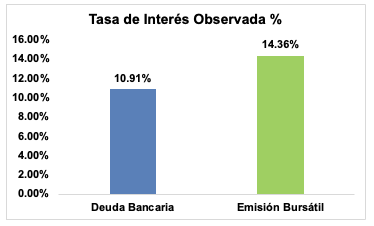          Estimación al 25 de noviembre de 2022La estructura de la deuda bursátil de la emisión CHIHCB 13U hace que el monto de endeudamiento vaya creciendo conforme crecen las Unidades de Inversión o UDIs, las cuales crecen en forma similar a como crece la inflación. Para entender la gravedad de esta estructura y como afecta al Estado tenemos que considerar que en el 2013 derivado de esta emisión la entidad recibió $12 mil millones de pesos y a la fecha por servicio de esta deuda ha pagado ya $9,514 millones de pesos y sin embargo ahora se deben el equivalente a más de $16,050 millones de pesos. 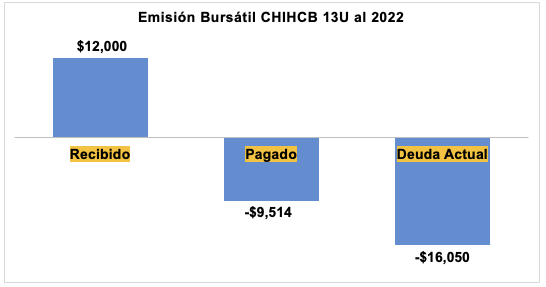 Tan solo en los últimos 12 meses, la deuda del estado de Chihuahua por concepto de esta emisión, aproximadamente creció en $1,000 millones de pesos, sin que el Estado haya recibido un peso y sin que esto se pudiera traducir en alguna inversión en beneficio del Estado.Lo más delicado es que si no hacemos algo, esta situación se va a deteriorar aún más. Con proyecciones conservadoras de la UDI, en el próximo año, se estima que habremos pagado $10,970 millones y en lugar de $12,000 millones, ya deberíamos $16,590 millones de pesos. Es decir, habríamos contraído $540 millones de pesos de deuda adicionales, sin ningún beneficio para Chihuahua.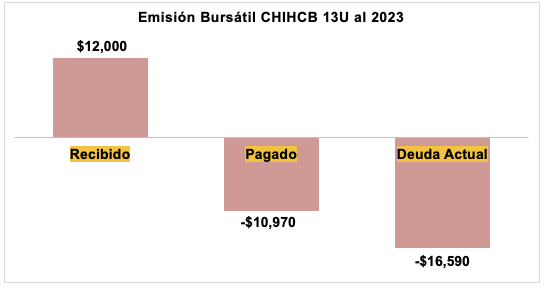 Adicionalmente, se debe considerar que la infraestructura carretera del Estado ha mostrado una evolución de los ingresos sumamente favorable, e inclusive en el 2020, a pesar de la pandemia, el aforo carretero se mantuvo en niveles elevados. Esta situación ha hecho que la emisión bursátil con estos activos este calificada como AAA, lo que nos debe generar unas condiciones más favorables para conseguir mejores condiciones de mercado en la nueva emisión.Derivado de lo anterior le pido a esa Soberanía considerar que la nueva emisión bursátil tendrá una mejor estructura financiera que la anterior y se podrá acceder a mejores condiciones financieras.Financiamiento 665.En esta iniciativa se pone a su consideración el refinanciamiento por $665,394,050.16 (seiscientos sesenta y cinco millones trescientos noventa y cuatro mil cincuenta pesos 16/100 Moneda Nacional) del crédito que se contrató con Banobras al amparo del Programa de Financiamiento para Infraestructura y Seguridad de los Estados (PROFISE). Este crédito tiene particularidades distintas a otros créditos bancarios de largo plazo que tiene el Gobierno del Estado. Entre las principales diferencias se encuentran:Es un crédito llamado “bullet”, es decir, cuyo principal se liquida en su totalidad al vencimiento del contrato, lo cual se realizaría hasta el 2032.La tasa de interés pactada es una tasa fija más una sobretasa.Los intereses siempre se pagan sobre el total del monto del crédito.El pago del principal se garantizó con un Bono Cupón Cero.Es un crédito que está sobre garantizado. Es decir, para el tamaño del monto del crédito, las Participaciones Federales dadas en garantía son más de cinco veces las de los otros créditos de largo plazo.Al refinanciar este crédito, el Gobierno obtendría diversos beneficios, entre los que se encuentran:           Se espera una disminución en la tasa de interés que generará ahorros presupuestales que en el 2023 serán de $13 millones de pesos y cada año se incrementarán. A lo largo de la duración del crédito, se estima que el Gobierno del Estado tendrá un ahorro de más de $408 millones de pesos.Se generaría un ahorro de gastos fiduciarios de $2.3 millones de pesos año.Se liberaría un porcentaje del Fondo General de Participaciones que está dado en garantía en este crédito.En este financiamiento, el Gobierno del Estado esta avanzando en un proceso de reestructura con el propios Banobras, ya que por el incremento de las tasas de interes, la tasa pactada en este financiamiento es batante favorable; pero se busca que más adelante que se contraiga la TIIE, se haga un refinanciamiento en mejores condiciones.Este financiamiento también fue autorizado por esa soberanía el año por lo que tampoco represanta endeudamiento adicional.Financiamiento IPP.Un aspecto nuevo de esta iniciativa es que se pone a su consideración un financiamiento con garantía y fuente de pago de Participaciones Federales por $3,000 millones de pesos. Este financiamiento tampoco representa un financiamiento adicional al ya autorizado en el 2022, la única diferencia es que la autorización de este monto era parte de la nueva emisión bursátil, que en este proyecto se está reduciendo. Es decir, es la misma autorización, pero se está cambiando de “cajones”. La razón para que el Gobierno de Estado haga esta propuesta es porque se pueden conseguir mejores condiciones crediticias con un financiamiento bancario con garantía de participaciones que en una emisión bursátil respaldada con peaje carretero. Se estima que el ahorro en la tasa de interés puede ser de un 4% por ciento el primer año, y en año sucesivos pudiera incrementarse ese ahorro.Instrumentos Derivados.Adicionalmente, como parte de esta Iniciativa, al igual que el año pasado se contempla la contratación de instrumentos derivados. La contratación de instrumentos derivados no representa deuda adicional, sino que es un instrumento que protege al estado contra incrementos en la tasa de interés. La contratación de instrumentos ha sido muy favorable para el Gobierno del Estado representando ahorros considerables en el servicio de la deuda.Tenemos identificados que en el 2023 termina la vigencia de siete instrumentos derivados que cubren a cinco créditos bancarios. Por obligación contractual tenemos que adquirir nuevos instrumentos derivados, pero independientemente de los anterior, lo consideramos una operación necesaria y conveniente.Garantías de Pago Oportuno.El Gobierno del Estado tiene actualmente contratadas diversas Garantías de Pago Oportuno (GPO) que son instrumentos que protegen el cumplimiento de obligación financieras y permiten que los créditos estructurados bajen su riesgo y obtengan una mejor calificación crediticia y por lo tanto disminuya la tasa de interés que se paga.Dado que el Gobierno del Estado está en proceso de reestructura de diversos financiamientos, se tiene previsto el rompimiento de GPOs para recontratarlas, si ustedes lo autorizan, en mejores condiciones y bajando el costo que representan para el Estado.Financiamientos Comisión Estatal de Vivienda, Suelo e Infraestructura de ChihuahuaEl Gobierno del Estado es aval de dos créditos de la comisión cuyo saldo agregado es de $200,065,384.98 (Doscientos millones sesenta y cinco mil trescientos ochenta y cuatro pesos 98/100 Moneda Nacional). Dichos créditos están contratados a una sobre tasa que es más del triple de la que tiene en promedio el Gobierno del Estado. Al refinanciar estos créditos se puede incrementar el plazo de amortización y disminuir la tasa de interés, lo que permitirá bajar el servicio de la deuda, lo que redundará en una menor presión sobre el flujo de recursos de la Comisión…”IV.- Ahora bien, al entrar al estudio y análisis de la Iniciativa en comento, quienes integramos la Comisión de Programación, Presupuesto y Hacienda Pública, formulamos las siguientes:CONSIDERACIONESI.- Al analizar las facultades competenciales de este Alto Cuerpo Colegiado, no encontramos impedimento alguno para conocer del presente asunto.II.- En cuanto al fondo del asunto, básicamente, partimos de la base señalada en el mismo en el sentido que, efectivamente en el año 2021, el día veintinueve de noviembre, se recibió una Iniciativa de Decreto enviada igualmente por la Ciudadana Gobernadora, Maestra María Eugenia Campos Galván, que planteaba una serie de autorizaciones relativas a lograr, paulatinamente y en base a los tiempos y modos previstos en las disposiciones aplicables, un esquema para fortalecer las finanzas públicas estatales, dada la grave situación financiera encontrada en se momento. La indicada Iniciativa que tenía por número de Asunto 558, fue turnada a esta Comisión, así como procesada y presentada a este mismo Pleno Legislativo, y dio como resultado la emisión de Decreto LXVII/AUOBF/0100/2021  I P.O., aprobado el día 13 de diciembre del 2021, y publicado en el Periódico Oficial del Estado el día 05 de enero del presente año 2022.En resumen de manera primordial pero no exclusiva, la autorización mencionada en el párrafo que antecede, resultó para para contratar uno o varios financiamientos por la cantidad de hasta $1,000,000,000.00 (Mil millones de pesos 00/100 M.N.) señalando como garantía y fuente de pago, un porcentaje suficiente y necesario de los derechos, e ingresos derivados de los mismos, que le corresponden al Estado del Fondo de Aportaciones para el Fortalecimiento de las Entidades Federativas, y para ser destinado a las obras de inversión público productivas; entre diversos conceptos crediticios y de estrategias financieras y administrativas que serán referidas más adelante, en relación al proyecto que hoy nos ocupa. Ahora bien, para los efectos del presente Dictamen, destacamos particularmente lo dicho por la Iniciadora en el sentido que aporta, a saber, que: “…en esta ocasión se somete a su estudio una nueva autorización relacionada a financiamientos tal y como lo establece la Ley de Disciplina Financiera de las Entidades Federativas y los Municipios. Lo más importante a resaltar de esta autorización es que, de aprobarse, no representa ningún endeudamiento adicional al que ya se había autorizado el año pasado, sino que en algunos casos se extiende su vigencia y en otros se hacen algunas precisiones…” Relativo a lo antes expresado, encontramos de antemano que cada uno de los financiamientos indicados en el documento en estudio, efectivamente, guardan relación al Decreto de Fortalecimiento Financiero aprobado para el ejercicio 2022, dentro del cual, se indica que en el primero punto, a saber Artículo Primero, “Fondo de Aportaciones para el Fortalecimiento de las Entidades Federativas” (FAFEF) $500 millones están en proceso de contratación, por lo que ahora se está solicitando que esta autorización se extienda al 2023.  Otro punto a destacar: se solicita la aprobación de esta Soberanía, para contratar un crédito de largo plazo con cargo al Fondo de Aportaciones para la Infraestructura Social (FAIS) por $350,000,000.00 (Trescientos cincuenta millones de pesos 00/100 Moneda Nacional), en relación a que el Financiamiento de FAIS fue autorizado el año pasado por $500 millones de pesos, y hasta el momento no se ha contratado dicho financiamiento. Lo anterior en virtud de que por un lado las reglas de operación son sumamente complejas y por el otro, de que se ha llevado a cabo un arduo proceso de trabajo con las dependencias y municipios para identificar los proyectos que tengan un verdadero impacto social en las comunidades con alto rezago social, pobreza extrema y zonas de atención prioritaria, y que la finalidad de este financiamiento es destinarlo a los objetivos propios de este fondo en lo que se refiere a inversión público productiva de impacto social.En otro punto, se destaca que el proyecto de Decreto plantea llevar a cabo una emisión de certificados bursátiles por la cantidad de hasta $17,000,000,000.00 (diecisiete mil millones de pesos). La emisión tendría como garantía y fuente de pago los ingresos por peaje de nueve tramos carreteros que actualmente están fideicomitidos en favor de la emisión CHIHCB 13U. La nueva emisión tendría como destino fundamental refinanciar la emisión bursátil CHIHCB 13U. En este rubro se resalta nuevamente, que el año pasado este H. Congreso del Estado autorizó una nueva emisión hasta por $19,600 millones de pesos, la cual no se ha llevado a cado ni se llevará en el ejercicio 2022, por lo que la autorización que se somete consideración de este Pleno tampoco representa endeudamiento adicional al ya autorizado. Refiere la Iniciadora que la razón principal por la que no se ha llevado a cabo este refinanciamiento es porque detectaron que el Título de la emisión está irresponsablemente desactualizado y no se puede realizar el nuevo proceso, hasta que se actualice el Título actual. La desactualización proviene de que algunas regulaciones han cambiado en los últimos años, pero sobre todo por el hecho de que en el 2019 la administración anterior refinanció dos de las tres emisiones bursatiles efectuadas en el 2013 al amparo de ese Título, y al no haberse realizado las actualizaciones respectivas, se afectan los intereses del Estado. Que para concretar esa actualización el Estado ha llevado a cabo un proceso de trabajo con el fiduciario y el Representante Común, y se convocará en breve a una Asamblea de Tenedores para que autoricen las modificaciones necesarias.Se destaca en la Iniciativa que estos $17,000 millones se destinarán únicamente al prepago de la emisión y no representan endeudamiento adicional, que simplemente el monto para liquidar la emisión aumentó debido a los últimos datos de inflación, y a las proyecciones de esta variable para el año 2023. Otro argumento que nos parece interesante, es el que la estructura de la deuda bursátil de la emisión CHIHCB 13U, hace que el monto de endeudamiento vaya creciendo conforme crecen las Unidades de Inversión o UDIs, las cuales crecen en forma similar a como crece la inflación, y que, para entender la gravedad de esta estructura y como afecta al Estado, tenemos que considerar que en el 2013 derivado de esta emisión, la entidad recibió $12 mil millones de pesos, y a la fecha por servicio de esta deuda ha pagado ya $9,514 millones de pesos y sin embargo ahora se deben el equivalente a más de $16,050 millones de pesos. También, el documento en estudio propone el refinanciamiento por $665,394,050.16 (seiscientos sesenta y cinco millones trescientos noventa y cuatro mil cincuenta pesos 16/100 Moneda Nacional) del crédito que se contrató con Banobras al amparo del Programa de Financiamiento para Infraestructura y Seguridad de los Estados (PROFISE). Este crédito tiene particularidades distintas a otros créditos bancarios de largo plazo que tiene el Gobierno del Estado. Entre las principales diferencias se encuentran; según se nos hace notar:Que es un crédito llamado “bullet”, es decir, cuyo principal se liquida en su totalidad al vencimiento del contrato, lo cual se realizaría hasta el 2032.Que la tasa de interés pactada es una tasa fija, más una sobretasa.Que los intereses siempre se pagan sobre el total del monto del crédito.Que el pago del principal se garantizó con un Bono Cupón Cero.Que es un crédito que está sobre garantizado. Es decir, para el tamaño del monto del crédito, las Participaciones Federales dadas en garantía son más de cinco veces las de los otros créditos de largo plazo.Y que, al refinanciar este crédito, el Gobierno obtendría diversos beneficios, entre los que se encuentran:Se espera una disminución en la tasa de interés que generará ahorros presupuestales que en el 2023 sean de $13 millones de pesos, y cada año se incrementarán. A lo largo de la duración del crédito, se estima que el Gobierno del Estado tendrá un ahorro de más de $408 millones de pesos.Se generaría un ahorro de gastos fiduciarios de $2.3 millones de pesos año.Se liberaría un porcentaje del Fondo General de Participaciones que está dado en garantía en este crédito.Se enfatiza que, en este financiamiento, el Gobierno del Estado esta avanzando en un proceso de reestructura con el propio Banobras, ya que por el incremento de las tasas de interés, la tasa pactada en este financiamiento es bastante favorable; pero se busca más adelante que se contraiga la TIIE, y se haga un refinanciamiento en mejores condiciones.El punto a destacar y comenta que sigue es el relativo a un financiamiento con garantía y fuente de pago de Participaciones Federales por $3,000 millones de pesos. Este financiamiento tampoco representa un financiamiento adicional al ya autorizado en el 2022, la única diferencia es que la autorización de este monto era parte de la nueva emisión bursátil, que en este proyecto se está reduciendo. Es decir, es la misma autorización, pero se está cambiando de “cajones”. Se dice en la Iniciativa que la razón para que el Gobierno de Estado haga esta propuesta es porque se pueden conseguir mejores condiciones crediticias con un financiamiento bancario con garantía de participaciones que en una emisión bursátil respaldada con peaje carretero, que se estima que el ahorro en la tasa de interés puede ser de un 4% por ciento el primer año, y en año sucesivos pudiera incrementarse ese ahorro.Importante así mismo observar que, son relevantes tres aspectos particulares de la Iniciativa que nos ocupa, a saber: la contratación de instrumentos derivados, las garantías de pago oportuno, y los Financiamientos Comisión Estatal de Vivienda, Suelo e Infraestructura; de los cuales encontramos:Que adicionalmente, como parte de esta Iniciativa, al igual que el año pasado se contempla la contratación de instrumentos derivados. La contratación de instrumentos derivados no representa deuda adicional, sino que es un instrumento que protege al estado contra incrementos en la tasa de interés. Se dice que la contratación de instrumentos ha sido muy favorable para el Gobierno del Estado, representando ahorros considerables en el servicio de la deuda. Se indica además, que se tienen identificados que en el 2023 termina la vigencia de siete instrumentos derivados que cubren a cinco créditos bancarios, y que por obligación contractual se deben adquirir nuevos instrumentos derivados, pero que independientemente de lo anterior, se considera una operación necesaria y conveniente.Que el Gobierno del Estado tiene actualmente contratadas diversas Garantías de Pago Oportuno (GPO) que son instrumentos que protegen el cumplimiento de obligación financieras y permiten que los créditos estructurados bajen su riesgo y obtengan una mejor calificación crediticia y por lo tanto disminuya la tasa de interés que se paga. Dado que el Gobierno del Estado está en proceso de reestructura de diversos financiamientos, se tiene previsto el rompimiento de GPOs para recontratarlas, si este Pleno lo autoriza, en mejores condiciones y bajando el costo que representan para el Estado.Que el Gobierno del Estado es aval de dos créditos de la comisión cuyo saldo agregado es de $200,065,384.98 (Doscientos millones sesenta y cinco mil trescientos ochenta y cuatro pesos 98/100 Moneda Nacional). Que dichos créditos están contratados a una sobre tasa que es más del triple de la que tiene en promedio el Gobierno del Estado. Que al refinanciar estos créditos, se puede incrementar el plazo de amortización y disminuir la tasa de interés, lo que permitirá bajar el servicio de la deuda, lo que redundará en una menor presión sobre el flujo de recursos de la Comisión. Finalmente sobre este punto, se señala que este financiamiento también fue ya autorizado por esa soberanía, por lo que tampoco represanta endeudamiento adicional.A continuación, haremos referencia quienes hoy dictaminamos, al tema relativo a la vigencia que la Iniciadora señala como necesaria para ampliar, lo cual en principio pareciera ser la misma, tanto la relativa al Decreto autorizado en el año 2021, como la que se propone para ser autorizada en este diciembre de 2022, para lo cual previamente mostramos el siguiente cuadro comparativo:Como se puede apreciar, aparentemente, no existe cambio alguno en cuanto a la vigencia, a saber, ejercicios fiscales 2022 y 2023. No obstante:Se sabe que el criterio para el registro de los créditos ante las instancias competentes, tiene una base directa, en lo que nos ocupa en este momento, con lo previsto en la fracción V del numeral 24 de la Ley de Disciplina Financiera de las Entidades Federativas y los Municipios, exactamente en la hipótesis primaria de dicha fracción que marcaremos con negrilla y que será subrayada, según lo siguiente:LEY DE DISCIPLINA FINANCIERA DE LAS ENTIDADES FEDERATIVAS Y LOS MUNICIPIOS“Artículo 24.- La autorización de los Financiamientos y Obligaciones por parte de la Legislatura local deberá especificar por lo menos lo siguiente:I. Monto autorizado de la Deuda Pública u Obligación a incurrir;II. Plazo máximo autorizado para el pago;III. Destino de los recursos;IV. En su caso, la Fuente de pago o la contratación de una Garantía de pago de la Deuda Pública u Obligación, yV. En caso de autorizaciones específicas, establecer la vigencia de la autorización, en cuyo caso no podrá exceder el ejercicio fiscal siguiente. De no establecer una vigencia, se entenderá que la autorización sólo se podrá ejercer en el ejercicio fiscal en que fue aprobada.Los requisitos a que se refiere este artículo deberán cumplirse, en lo conducente, para la autorización de la Legislatura local en el otorgamiento de avales o Garantías que pretendan otorgar los Estados o Municipios. Por su parte, el presente artículo no será aplicable a la Ciudad de México, en cuyo caso se aplicará lo previsto en el Capítulo III del presente Título.”Aquí precisamente, dado que la aprobación del LXVII/AUOBF/0100/2021  I P.O., fue el trece de diciembre de 2021, y aún y cuando se publicó en este año aun corriente de 2022, lo cierto es que como quiera que analicemos el contenido de dicha norma, ésta es vinculante interpretada en el sentido de que la “vigencia prevista para el año siguiente” lo fue el año 2022 a punto de concluir, y en tal circunstancia se hace indispensable que todos los créditos específicos no contratados aún pero ya referidos, y en sí el Decreto nuevo para todos los efectos legales, reitere la vigencia de los años 2022 y 2023, para que a partir del primero de enero próximo inicie el corrimiento precisamente, de ese “ejercicio fiscal siguiente”, y tenga posibilidad el Estado de llevar a cabo las contrataciones necesarias de las que se ha dado cuenta en párrafos que anteceden.Por ello, y atendiendo a los razonamientos antes expuestos, el presente proyecto de Dictamen se propone como positivo, en aras de continuar apoyando a la mejora de la situación financiera del Estado de Chihuahua. Efectivamente, la situación de nuestra Entidad no es fácil, como tampoco lo son los tiempos actuales y los enormes retos que se tienen en la administración pública estatal, dónde múltiples aspectos requieren alternativas para administrar mejor los recursos públicos.No pasa desapercibido para quienes suscribimos como positivo el presente Dictamen, que el análisis de capacidad de pago, sí referenciado en el proyecto de Decreto que envía la Ciudadana Gobernadora, así como los pormenores financieros, se relacionan básicamente con lo establecido en el Decreto LXVII/AUOBF/0100/2021, dado que queda claro que no se trata en sí de nueva deuda sino de ajustes y contrataciones diversas, incluso para obtener ventajas porcentuales y monetarias, relacionadas tanto con la conveniencia económica, cambios del mercado, e imposibilidades fácticas en los términos antes indicados, por lo que de nueva cuenta reiteramos que el sentido se propone como positivo para aportar al fortalecimiento del Estado de Chihuahua, no visto lo crediticio como un fin en sí mismo, sino como un medio para lograr el desarrollo social y una mejor calidad de vida de los habitantes.Por lo anteriormente expuesto, quienes integramos la Comisión de Programación, Presupuesto y Hacienda Pública, nos permitimos someter a la consideración de este Alto Cuerpo Colegiado el siguiente proyecto de: DECRETOArtículo Primero. Financiamiento FAFEF. Autorización. Se autoriza al Estado Libre y Soberano de Chihuahua (el “Estado”), para que por conducto de la Secretaría de Hacienda, y conforme a los términos y condiciones previstos en el presente Decreto, realice las gestiones administrativas y financieras necesarias para contratar, con cualquier institución integrante del sistema financiero mexicano y bajo las mejores condiciones de mercado, uno o varios financiamientos por la cantidad de hasta $500,000,000.00 (Quinientos millones de pesos 00/100 M.N.)  (el “Financiamiento FAFEF”), mismo que, de conformidad con lo previsto en el presente Decreto, tendrá como fuente de pago, un porcentaje suficiente de los derechos, e ingresos derivados de los mismos, que le corresponden al Estado del Fondo de Aportaciones para el Fortalecimiento de las Entidades Federativas referido en la Ley de Coordinación Fiscal (“FAFEF”), y deberá ser destinado a obras de inversión público productivas en los rubros descritos más adelante en el presente Decreto.El importe del Financiamiento FAFEF no comprende intereses, comisiones, ni demás accesorios financieros y legales que deriven del mismo.La autorización anterior se otorga previo análisis de la capacidad de pago del Estado, el destino de los recursos derivados del Financiamiento FAFEF y los recursos que fungirán como fuente de pago de los contratos a través de los cuales se implemente dicho Financiamiento FAFEF.Los costos y gastos relacionados con la realización de los actos y la celebración de los contratos y vehículos necesarios para la implementación del Financiamiento FAFEF y, en su caso, la constitución de fondos de reserva del Financiamiento FAFEF, no podrán ser cubiertos con los recursos derivados de dicho Financiamiento FAFEF o el FAFEF, y deberán ser cubiertos o tener como fuente de pago Ingresos de Libre Disposición del Estado. Destino. De conformidad con lo previsto por el artículo 117, fracción VIII, de la Constitución Política de los Estados Unidos Mexicanos, los artículos 47 y 50 de la Ley de Coordinación Fiscal, así como el artículo 2, fracción XXV, y 22, primer párrafo de la Ley de Disciplina Financiera de las Entidades Federativas y los Municipios, los recursos derivados del Financiamiento FAFEF, deberán ser destinados a financiar proyectos de inversión público productiva destinados a la construcción, reconstrucción, ampliación y conservación de infraestructura física o, en su caso, inversión para la adquisición de bienes cuyo objeto sea el equipamiento de dicha infraestructura física, en los rubros descritos a continuación: Infraestructura y equipamiento en salud pública.Infraestructura y equipamiento en urbanización.Infraestructura y equipamiento en seguridad pública.Infraestructura y equipamiento en educación pública.Infraestructura y equipamiento en alcantarillado y suministro de agua potable.Infraestructura y equipamiento hidroagrícola.Infraestructura y equipamiento carretero.Infraestructura y equipamiento en movilidad urbana.El detalle de las inversiones públicas productivas a ser desarrolladas conforme a lo anterior deberá incluirse dentro de los contratos a través de los cuales se implemente el Financiamiento FAFEF.Fuente de pago. Se autoriza al Estado para afectar como fuente de pago de todas y cada una de las obligaciones que deriven del Financiamiento FAFEF, hasta el 8% (ocho por ciento) de los derechos, e ingresos derivados de los mismos, que le corresponden al Estado del FAFEF, de conformidad con la Ley de Coordinación Fiscal, así como aquellos fondos que en su caso lo remplacen, sustituyan o complementen de tiempo en tiempo.Lo anterior en el entendido de que, de conformidad con el artículo 50 de la Ley de Coordinación Fiscal, para obligaciones pagaderas en dos o más ejercicios fiscales, para cada ejercicio podrá destinarse al servicio de estas, lo que resulte mayor entre aplicar hasta el 8% (ocho por ciento) de los recursos del FAFEF que le corresponden al Estado del ejercicio fiscal que esté transcurriendo, o los recursos del FAFEF que correspondan a dicho porcentaje respecto al año en que las obligaciones hayan sido contratadas.El Estado deberá realizar las afectaciones anteriormente referidas, de manera irrevocable y hasta por el plazo suficiente para liquidar totalmente las obligaciones que deriven del Financiamiento FAFEF contratado al amparo del presente Decreto. Dicha afectación permanecerá vigente en tanto existan obligaciones pendientes de pago, y a cargo del Estado, derivadas del Financiamiento FAFEF.El Estado deberá notificar a la Secretaría de Hacienda y Crédito Público, así como a cualquier otra autoridad que resulte competente, respecto de la afectación de las aportaciones del FAFEF autorizada en el presente Decreto, instruyéndolas irrevocablemente para efectos de que, en cada ministración, entrega, anticipo, ajuste o entero, abonen los flujos respectivos en el o los fideicomisos de garantía y fuente de pago que para tales efectos constituya, o modifique el Estado, de conformidad con lo previsto en el presente Decreto y hasta por el plazo necesario para liquidar totalmente las obligaciones que deriven del Financiamiento FAFEF contratado al amparo del presente Decreto.Asimismo, el Estado, a través del Poder Ejecutivo, y por conducto de la Secretaría de Hacienda, realizará las gestiones necesarias para que el porcentaje afecto de las aportaciones del FAFEF ingresen al o los fideicomisos de garantía y fuente de pago que para tales efectos constituya o modifique el Estado de conformidad con el presente Decreto, con la finalidad de que el fiduciario que administre los mismos tenga el control necesario sobre los recursos para el pago de las obligaciones que deriven del Financiamiento FAFEF.Con independencia del mecanismo o vehículo al que se afecten las aportaciones del FAFEF que funjan como fuente de pago del Financiamiento FAFEF, su afectación: (a) no podrá ser revocada o revertida sin el consentimiento previo, expreso y por escrito de las instituciones financieras mexicanas que hubieren otorgado los financiamientos a través de los cuales se implemente el Financiamiento FAFEF; y (b) se considerará válida y vigente, independientemente de que se modifique su denominación o se sustituya por uno o varios nuevos conceptos que se refieran a situaciones jurídicas o de hecho iguales o similares, a las que dan origen a las aportaciones federales del FAFEF.Mecanismo de Administración y Fuente de Pago. Se autoriza al Estado para constituir o modificar, por conducto de la Secretaría de Hacienda, el o los mecanismos de administración, y fuente de pago, o cualquier otro acto jurídico análogo, que considere necesario para cumplir con las obligaciones de pago a su cargo que deriven de los contratos a través de los cuales se implemente el Financiamiento FAFEF, incluyendo, de manera enunciativa, mas no limitativa, fideicomisos irrevocables de administración y fuente de pago; a los que podrá afectar irrevocablemente las aportaciones federales del FAFEF como fuente de pago y que deberán tener entre sus fines servir como mecanismo de fuente de pago de las obligaciones a cargo del Estado que deriven de dichos contratos a través de los cuales se implemente el Financiamiento FAFEF.Los fideicomisos de administración y fuente de pago, no serán considerados en ningún caso como parte de la administración pública paraestatal, en el entendido que su supervisión y control estarán sujetos a lo dispuesto en las disposiciones legales aplicables. Asimismo, dichos fideicomisos serán irrevocables y, por lo tanto, solo podrán ser terminados de conformidad con lo que expresamente se pacte en el o los mismos. Con independencia de su naturaleza, dicho o dichos fideicomisos atenderán los requerimientos de información que le formulen los entes fiscalizadores, para lo cual tendrán la obligación de transparentar y rendir cuentas sobre el manejo de los recursos que se hubieran aportado y a proporcionar los informes que permitan su vigilancia y fiscalización.Plazo máximo de Vigencia del Financiamiento. Para cada uno de los contratos a través de los cuales se implemente el Financiamiento FAFEF, hasta 20 (veinte) años, equivalentes a 7,305 (siete mil trescientos cinco) días contados a partir de la fecha en que se celebren dichos contratos o de la fecha en que se realice la primera disposición de los recursos. En todo caso, los contratos mediante los cuales se formalice el Financiamiento FAFEF permanecerán vigentes, mientras existan obligaciones pendientes de pago a favor de los acreedores respectivos. Plazo máximo de Contratación y vigencia de la autorización. Cada uno de los contratos a través de los cuales se implemente el Financiamiento FAFEF deberán ser celebrados, a más tardar el 31 de diciembre de 2023. De igual forma el Estado, a través de la Secretaría, podrá ejercer la presente autorización hasta el 31 de diciembre de 2023.Tasa de Interés. El o los contratos a través de los cuales se implemente el Financiamiento FAFEF se fijarán con las tasas de interés que ofrezcan las mejores condiciones de mercado, de conformidad con los Lineamientos de la Metodología para el Cálculo del Menor Costo Financiero y de los Procesos Competitivos de los Financiamientos y Obligaciones a contratar por parte de las Entidades Federativas, los Municipios y sus Entes Públicos. Instrumentos Derivados. Con base en la presente autorización, el Estado podrá contratar instrumentos derivados, para cubrir hasta la totalidad de los montos expuestos derivados de cada contrato a través del cual se implemente el Financiamiento FAFEF y por una vigencia igual o menor al plazo del Financiamiento FAFEF, incluyendo, de manera enunciativa, mas no limitativa, contratos de cobertura o contratos de intercambio de tasas. Los costos y gastos de contratación de los instrumentos derivados anteriormente referidos, no podrán ser cubiertos con los recursos derivados del FAFEF o el Financiamiento FAFEF y deberán tener como fuente de pago Ingresos de Libre Disposición del Estado.En caso de que dicha contratación genere deuda adicional contingente, la misma podrá ser hasta: (i) por la cantidad necesaria para cubrir el 100% (cien por ciento) del monto del Financiamiento FAFEF, y (ii) hasta por el plazo máximo de vigencia del Financiamiento FAFEF anteriormente referido. En caso de que la contratación de los instrumentos derivados genere deuda contingente, la misma deberá ajustarse a lo establecido en la Ley de Deuda Pública para el Estado de Chihuahua y sus Municipios.Proceso Competitivo. Cada contrato o contratos a través de los cuales se implemente el Financiamiento FAFEF, así como los Instrumentos Derivados y Garantías de Pago Oportuno que en su caso el Estado contrate para cubrir los riesgos financieros y/o fortalecer la estructura del Financiamiento FAFEF, deberán buscar las mejores condiciones de mercado para el Estado, para lo cual, el Estado, implementará el o los procesos competitivos que resulten aplicables conforme a lo establecido en la Ley de Disciplina Financiera de las Entidades Federativas y los Municipios, así como en los “Lineamientos de la Metodología para el Cálculo del Menor Costo Financiero y de los Procesos Competitivos de los Financiamientos y Obligaciones a contratar por parte de las Entidades Federativas, los Municipios y sus Entes Públicos”.El Estado procurará que el proceso competitivo le permita recibir las mejores ofertas del mercado para el Financiamiento FAFEF, así como los Instrumentos Derivados y Garantías de Pago Oportuno que en su caso el Estado contrate para cubrir los riesgos financieros y/o fortalecer la estructura del Financiamiento FAFEF, por lo que en todo caso deberá considerar y diseñar los procesos competitivos de tal manera que pueda acceder a los esquemas, programas y/o productos bancarios que le permitan obtener las mejores condiciones financieras y legales en el mercado.Gastos y Fondos de Reserva. Se autoriza al Estado, para:Contratar y pagar, con recursos ajenos al FAFEF y al Financiamiento FAFEF, los gastos y costos relacionados con la contratación del Financiamiento FAFEF, incluyendo sin limitar, comisiones de apertura, comisiones por disposición, comisiones por estructuración, costos por la contratación de calificadoras, de instrumentos derivados y garantías de pago, y cualesquiera otros gastos o costos asociados que en su caso se requieran para el diseño e instrumentación financiera y/o legal de las operaciones a que se refiere la presente autorización y la contratación del Financiamiento FAFEF.Constituir y/o reconstituir, con recursos ajenos al FAFEF y al Financiamiento FAFEF, el o los fondos de reservas que resulten necesarios para la implementación del Financiamiento FAFEF.El importe máximo que deba destinarse para cubrir los gastos y costos relacionados con la contratación del Financiamiento FAFEF, deberá sujetarse a lo previsto en la legislación aplicable, incluyendo, de manera enunciativa, mas no limitativa, la Ley de Disciplina Financiera de las Entidades Federativas y los Municipios, y el Reglamento del Registro Público Único de Financiamientos y Obligaciones de Entidades Federativas y Municipios.Garantías de Pago Oportuno. Con la finalidad de fortalecer la estructura y garantizar a los acreedores del Financiamiento FAFEF, el Estado, podrá contratar con la Banca de Desarrollo o con cualquier otra institución de crédito de nacionalidad mexicana, cualquier tipo o instrumento de garantías de pago oportuno o cualesquiera otros instrumentos o mecanismos de garantía de pago similares o de soporte crediticio, u operaciones similares (“Garantías de Pago”), en favor de los acreedores del Financiamiento FAFEF, denominadas en pesos o en Unidades de Inversión, pagaderas en moneda nacional y dentro del territorio del país, en la inteligencia de que la vigencia de las Garantías de Pago será igual o menor al plazo del Financiamiento FAFEF y hasta por un monto máximo equivalente al 15% (quince por ciento) del saldo insoluto del Financiamiento FAFEF. Los costos y gastos de contratación de las Garantías de Pago anteriormente referidas, no podrán ser cubiertos con los recursos derivados del FAFEF o el Financiamiento FAFEF y deberán tener como fuente de pago Ingresos de Libre Disposición del Estado.Artículo Segundo. Financiamiento FAIS.Autorización. Se autoriza al Estado, para que por conducto de la Secretaría de Hacienda, y conforme a los términos y condiciones previstos en el presente Decreto, realice las gestiones administrativas y financieras necesarias para contratar, con cualquier institución integrante del sistema financiero mexicano y bajo las mejores condiciones de mercado, uno o varios financiamientos por la cantidad de hasta $350,000,000.00 (Trescientos cincuenta millones de pesos 00/100 Moneda Nacional) (el “Financiamiento FAIS”), mismo que, de conformidad con lo previsto en el presente Decreto, tendrá como fuente de pago, un porcentaje suficiente de los derechos, e ingresos derivados de los mismos, que le corresponden al Estado del Fondo de Aportaciones para la Infraestructura Social referido en la Ley de Coordinación Fiscal (“FAIS”), y deberá ser destinado a obras de inversión público productivas en los rubros descritos más adelante en el presente Decreto.El importe del Financiamiento FAIS no comprende intereses, comisiones, ni demás accesorios financieros y legales que deriven del mismo.La autorización anterior se otorga previo análisis de la capacidad de pago del Estado, el destino de los recursos derivados del Financiamiento FAIS y los recursos que fungirán como fuente de pago de los contratos a través de los cuales se implemente dicho Financiamiento FAIS.Los costos y gastos relacionados con la realización de los actos y la celebración de los contratos y vehículos necesarios para la implementación del Financiamiento FAIS y, en su caso, la constitución de fondos de reserva del Financiamiento FAIS, no podrán ser cubiertos con los recursos derivados de dicho Financiamiento FAIS o el FAIS y deberán tener una fuente de pago Ingresos de Libre Disposición del Estado. Destino. De conformidad con lo previsto por el artículo 117, fracción VIII, de la Constitución Política de los Estados Unidos Mexicanos, los artículos 33 y 50 de la Ley de Coordinación Fiscal, así como el artículo 2, fracción XXV y 22, primer párrafo  de la Ley de Disciplina Financiera de las Entidades Federativas y los Municipios, los recursos derivados del Financiamiento FAIS deberán ser destinados a proyectos de inversión público productiva que beneficien directamente a: (i) población ubicada en zonas de atención prioritaria, o (ii) población en pobreza extrema, o (iii) localidades con alto o muy alto nivel de rezago social, y enfocadas a:La construcción, ampliación,  rehabilitación y equipamiento de los sistemas de suministro de agua potable, alcantarillado y drenaje.La construcción, ampliación, rehabilitación y equipamiento de caminos rurales, carreteras y pavimentación, así como calles, guarniciones y banquetas, puentes e infraestructura para personas con discapacidad.La construcción, ampliación, rehabilitación y equipamiento de redes eléctricas.La construcción, ampliación,  rehabilitación y equipamiento de infraestructura básica del sector salud.El detalle de las inversiones públicas productivas a ser desarrolladas conforme a lo anterior, deberá incluirse dentro de los contratos a través de los cuales se implemente el Financiamiento FAIS.Fuente de pago. Se autoriza al Estado para afectar como fuente de pago de todas y cada una de las obligaciones que deriven del Financiamiento FAIS, hasta el 25% (veinticinco por ciento) de los derechos, e ingresos derivados de los mismos, que le corresponden al Estado del FAIS, de conformidad con la Ley de Coordinación Fiscal, así como aquellos fondos que en su caso lo remplacen, sustituyan o complementen de tiempo en tiempo.Lo anterior en el entendido de que, de conformidad con el artículo 50 de la Ley de Coordinación Fiscal, para obligaciones pagaderas en dos o más ejercicios fiscales, para cada ejercicio podrá destinarse al servicio de estas, lo que resulte mayor entre aplicar hasta el 25% (veinticinco por ciento) a los recursos del FAIS que le corresponden al Estado del ejercicio fiscal que esté transcurriendo, o los recursos del FAIS correspondientes al año en que las obligaciones hayan sido contratadas.El Estado deberá realizar las afectaciones anteriormente referidas, de manera irrevocable y hasta por el plazo suficiente para liquidar totalmente las obligaciones que deriven del Financiamiento FAIS contratado al amparo del presente Decreto. Dicha afectación permanecerá vigente en tanto existan obligaciones pendientes de pago, y a cargo del Estado, derivadas del Financiamiento FAIS.El Estado deberá notificar a la Secretaría de Hacienda y Crédito Público, así como a cualquier otra autoridad que resulte competente, respecto de la afectación de las aportaciones del FAIS autorizada en el presente Decreto, instruyéndolas irrevocablemente para efectos de que, en cada ministración, entrega, anticipo, ajuste o entero, abonen los flujos respectivos en el o los fideicomisos de fuente de pago que para tales efectos constituya, o modifique el Estado, de conformidad con lo previsto en el presente Decreto, y hasta por el plazo necesario para liquidar totalmente las obligaciones que deriven del Financiamiento FAIS contratado al amparo del presente Decreto.Asimismo, el Estado, a través del Poder Ejecutivo, y por conducto de la Secretaría de Hacienda, realizará las gestiones necesarias para que el porcentaje afecto de las aportaciones del FAIS ingresen al o los fideicomisos de fuente de pago que para tales efectos constituya o modifique el Estado de conformidad con el presente Decreto, con la finalidad de que el fiduciario que administre los mismos tenga el control necesario sobre los recursos para el pago de las obligaciones que deriven del Financiamiento FAIS.Con independencia del mecanismo o vehículo al que se afecten las aportaciones del FAIS que funjan como fuente de pago del Financiamiento FAIS, su afectación: (a) no podrá ser revocada o revertida sin el consentimiento previo, expreso y por escrito de las instituciones financieras mexicanas que hubieren otorgado los financiamientos a través de los cuales se implemente el Financiamiento FAIS; y (b) se considerará válida y vigente, independientemente de que se modifique su denominación o se sustituya por uno o varios nuevos conceptos que se refieran a situaciones jurídicas o de hecho iguales o similares, a las que dan origen a las aportaciones federales del FAIS.Mecanismo de Administración y Fuente de Pago. Se autoriza al Estado para constituir o modificar, por conducto de la Secretaría de Hacienda, el o los mecanismos de administración, y fuente de pago, o cualquier otro acto jurídico análogo, que considere necesario para cumplir con las obligaciones de pago a su cargo que deriven de los contratos a través de los cuales se implemente el Financiamiento FAIS, incluyendo, de manera enunciativa, mas no limitativa, fideicomisos irrevocables de administración y fuente de pago; a los que podrá afectar irrevocablemente las aportaciones federales del FAIS como fuente de pago y que deberán tener entre sus fines servir como mecanismo de fuente de pago de las obligaciones a cargo del Estado que deriven de dichos contratos a través de los cuales se implemente el Financiamiento FAIS.Los fideicomisos de administración y fuente de pago, no serán considerados en ningún caso como parte de la administración pública paraestatal, en el entendido que su supervisión y control estarán sujetos a lo dispuesto en las disposiciones legales aplicables. Asimismo, dichos fideicomisos serán irrevocables y, por lo tanto, solo podrán ser terminados de conformidad con lo que expresamente se pacte en el o los mismos. Con independencia de su naturaleza, dicho o dichos Fideicomisos atenderán los requerimientos de información que le formulen los entes fiscalizadores, para lo cual tendrán la obligación de transparentar y rendir cuentas sobre el manejo de los recursos que se hubieran aportado y a proporcionar los informes que permitan su vigilancia y fiscalización.Plazo máximo de Vigencia del Financiamiento FAIS. Para cada uno de los contratos a través de los cuales se implemente el Financiamiento FAIS, hasta 20 (veinte) años, equivalentes a 7,305 (siete mil trescientos cinco) días contados a partir de la fecha en que se celebren dichos contratos o de la fecha en que se realice la primera disposición de los recursos. En todo caso, los contratos mediante los cuales se formalice el Financiamiento FAIS permanecerán vigentes, mientras existan obligaciones pendientes de pago a favor de los acreedores respectivos. Plazo máximo de Contratación y vigencia de la autorización. Cada uno de los contratos a través de los cuales se implemente el Financiamiento FAIS deberán ser celebrados, a más tardar el 31 de diciembre de 2023. De igual forma el Estado, a través de la Secretaría, podrá ejercer la presente autorización hasta el 31 de diciembre de 2023.Tasa de Interés. El o los contratos a través de los cuales se implemente el Financiamiento FAIS se fijarán con las tasas de interés que ofrezcan las mejores condiciones de mercado de conformidad con los Lineamientos de la Metodología para el Cálculo del Menor Costo Financiero y de los Procesos Competitivos de los Financiamientos y Obligaciones a contratar por parte de las Entidades Federativas, los Municipios y sus Entes Públicos.Instrumentos Derivados. Con base en la presente autorización, el Estado podrá contratar instrumentos derivados, para cubrir hasta la totalidad de los montos expuestos derivados de cada contrato a través del cual se implemente el Financiamiento FAIS y por una vigencia igual o menor al plazo del Financiamiento FAIS, incluyendo, de manera enunciativa, mas no limitativa, contratos de cobertura, o contratos de intercambios de tasas. Los costos y gastos de contratación de los instrumentos derivados anteriormente referidos, no podrán ser cubiertos con los recursos derivados del FAFEF o el Financiamiento FAIS y deberán tener como fuente de pago Ingresos de Libre Disposición del Estado.En caso de que dicha contratación genere deuda adicional contingente, la misma podrá ser hasta: (i) por la cantidad necesaria para cubrir el 100% (cien por ciento) del monto del Financiamiento FAIS y (ii) hasta por el plazo máximo de vigencia del Financiamiento FAIS anteriormente referido.En caso de que la contratación de los instrumentos derivados genere deuda contingente, la misma deberá ajustarse a lo establecido en la Ley de Deuda Pública para el Estado de Chihuahua y sus Municipios.Proceso Competitivo. Cada contrato o contratos a través de los cuales se implemente el Financiamiento FAIS, así como los Instrumentos Derivados y Garantías de Pago Oportuno que en su caso el Estado contrate para cubrir los riesgos financieros y/o fortalecer la estructura del Financiamiento FAIS, deberán buscar las mejores condiciones de mercado para el Estado, para lo cual, el Estado, implementará el o los procesos competitivos que resulten aplicables conforme a lo establecido en la Ley de Disciplina Financiera de las Entidades Federativas y los Municipios, así como en los “Lineamientos de la Metodología para el Cálculo del Menor Costo Financiero y de los Procesos Competitivos de los Financiamientos y Obligaciones a Contratar por parte de las Entidades Federativas, los Municipios y sus Entes Públicos”.El Estado procurará que el proceso competitivo le permita recibir las mejores ofertas del mercado para el Financiamiento FAIS, así como los Instrumentos Derivados y Garantías de Pago Oportuno que en su caso el Estado contrate para cubrir los riesgos financieros y/o fortalecer la estructura del Financiamiento FAIS, por lo que en todo caso deberá considerar y diseñar los procesos competitivos de tal manera que pueda acceder a los esquemas, programas y/o productos bancarios que le permitan obtener las mejores condiciones financieras y legales en el mercado.Gastos y Fondos de Reserva. Se autoriza al Estado, para:Contratar y pagar, con recursos ajenos al FAIS y al Financiamiento FAIS, los gastos y costos relacionados con la contratación del Financiamiento FAIS, incluyendo sin limitar, comisiones de apertura, comisiones por disposición, comisiones por estructuración, costos por la contratación de calificadoras, de instrumentos derivados y garantías de pago, y cualesquiera otros gastos o costos asociados que en su caso se requieran para el diseño e instrumentación financiera y/o legal de las operaciones a que se refiere la presente autorización y la contratación del Financiamiento FAIS.Constituir y/o reconstituir, con recursos ajenos al FAIS y al Financiamiento FAIS, el o los fondos de reservas que resulten necesarios para la implementación del Financiamiento FAIS.El importe máximo que deba destinarse para cubrir los gastos y costos relacionados con la contratación del Financiamiento FAIS, deberá sujetarse a lo previsto en la legislación aplicable, incluyendo, de manera enunciativa, mas no limitativa, la Ley de Disciplina Financiera de las Entidades Federativas y los Municipios, y el Reglamento del Registro Público Único de Financiamientos y Obligaciones de Entidades Federativas y Municipios.Garantías de Pago Oportuno. Con la finalidad de fortalecer la estructura y garantizar a los acreedores del Financiamiento FAIS, el Estado, podrá contratar con la Banca de Desarrollo o con cualquier otra institución de crédito de nacionalidad mexicana, cualquier tipo o instrumento de garantías de pago oportuno, o cualesquiera otros instrumentos o mecanismos de garantía de pago similares o de soporte crediticio, u operaciones similares, en favor de los acreedores del Financiamiento FAIS, denominadas en pesos o en Unidades de Inversión, pagaderas en moneda nacional y dentro del territorio del país, en la inteligencia de que la vigencia de las Garantías de Pago será igual o menor al plazo del Financiamiento FAIS y hasta por un monto máximo equivalente al 15% (quince por ciento) del saldo insoluto del Financiamiento FAIS. Los costos y gastos de contratación de las Garantías de Pago anteriormente referidas, no podrán ser cubiertos con los recursos derivados del FAIS o el Financiamiento FAIS y deberán tener como fuente de pago Ingresos de Libre Disposición del Estado.Artículo Tercero. Reestructura Emisión CHIHCB.Autorización. Se autoriza al Estado y/o a la empresa de participación estatal mayoritaria, perteneciente a la Administración Pública Paraestatal del Estado, denominada Fibra Estatal Chihuahua, S.A. de C.V. (“Fibra Estatal”), para que, conjunta o separadamente, y por conducto de los funcionarios que resulten facultados en términos de la legislación aplicable, y conforme a los términos y condiciones previstos en el presente Decreto, realicen las gestiones administrativas y financieras necesarias para llevar a cabo, directamente o a través de la constitución de un fideicomiso (el “Fideicomiso Emisor”), para implementar uno o varios programas de certificados bursátiles fiduciarios para la emisión o emisiones de los mismos, a través de su oferta pública en el mercado bursátil mexicano y hasta por la cantidad de $17,000,000,000.00 (Diecisiete mil millones de pesos 00/100 M.N.), más los recursos necesarios para cubrir los costos y gastos relacionados con su emisión y la constitución de los fondos de reserva, de conformidad con lo previsto más adelante en la presente autorización (los “Certificados”).La cantidad anteriormente referida no comprende intereses, comisiones, ni demás accesorios financieros que se generen como consecuencia de la emisión de los Certificados. Los certificados bursátiles anteriormente referidos, únicamente podrán ser adquiridos por personas físicas y/o morales de nacionalidad mexicana y deberán contener la prohibición expresa de ser vendidos a personas físicas o morales extranjeras, así mismo, los certificados deberán ser pagaderos en moneda nacional y dentro del territorio nacional.En términos del artículo 28 de la Ley de Disciplina Financiera de las Entidades Federativas y los Municipios, el Estado y/o Fibra Estatal deberán fundamentar en el propio documento de colocación de los Certificados, las razones por las cuales el mercado bursátil es una opción más adecuada que el bancario y deberá precisar todos los gastos y costos derivados de la emisión y colocación de los Certificados, de conformidad con los términos y condiciones previstos en la legislación aplicable.La autorización anterior se otorga previo análisis de la capacidad de pago del Estado y de Fibra Estatal, el destino de los recursos derivados de la emisión de los Certificados y los recursos que fungirán como fuente de pago de los Certificados.Se autoriza al Estado y/o Fibra Estatal, para fungir como fideicomitente y fideicomisario del Fideicomiso Emisor, o emitir los certificados bursátiles directamente, así como para, directamente o a través de dicho fideicomiso, hacer  todas las actividades, celebrar todos los documentos y llevar a cabo todas las gestiones que sean necesarias frente a las Bolsas de Valores, la Comisión Nacional Bancaria y de Valores, y el Indeval, para obtener la autorización de los certificados bursátiles aquí autorizados, así como para llevar a cabo el prepago de los certificados bursátiles fiduciarios identificados con clave de pizarra CHIHCB 13U, de conformidad con lo previsto más adelante.Fideicomiso Emisor. En el supuesto de que la emisión se implemente a través del Fideicomiso Emisor este tendrá, entre otros fines: (i) la emisión, oferta pública y colocación de los Certificados, en el mercado bursátil mexicano; y (ii) la celebración de los actos necesarios y suficientes y/o convenientes para la emisión, oferta y colocación de los Certificados.En el contrato a través del cual se constituya el Fideicomiso Emisor podrán convenirse todas las condiciones permitidas y exigidas por la normatividad aplicable, por las autoridades e instituciones bancarias y bursátiles, por los mercados financiero y bursátil, aquellas acordes a los usos bancarios y fiduciarios, y las demás que sean necesarias o convenientes para la emisión y colocación de los Certificados, respetando en todo momento lo previsto en el presente Decreto.El Fideicomiso Emisor podrá, mas no estará obligado a prever un comité técnico, en los términos y condiciones que al efecto se establezcan en el  contrato a través del cual se implemente el Fideicomiso Emisor, pero en todo caso, los integrantes del comité técnico no tendrán derecho a recibir sueldo o emolumento alguno por el desempeño del cargo como miembro del comité técnico y no les será atribuible por el desempeño de dicho cargo la calidad de servidor público de la administración pública estatal.En el contrato a través del cual se implemente el Fideicomiso Emisor, se deberá estipular que, una vez que se hayan liquidado en su totalidad las obligaciones de pago a cargo de dicho Fideicomiso Emisor, incluyendo sin limitar, las obligaciones derivadas de los Certificados, y los contratos de coberturas de tasas de interés que, en su caso, se hubieren celebrado, se revertirán al Estado y a la Fibra Estatal, según corresponda, y en términos de dicho Fideicomiso Emisor, los bienes, ingresos y/o derechos fideicomitidos, así como cualesquiera cantidades líquidas que existieran en las cuentas del Fideicomiso Emisor.El Fideicomiso Emisor, no será considerado en ningún caso como parte de la administración pública paraestatal, en el entendido que su supervisión y control estarán sujetos a lo dispuesto en las disposiciones legales aplicables. Destino. Los recursos que obtenga el Estado y/o Fibra, directamente o a través del fiduciario del Fideicomiso Emisor, derivados de la colocación y emisión o emisiones de los Certificados serán destinados a:Al refinanciamiento de los certificados bursátiles fiduciarios identificados con clave de pizarra CHIHCB 13U, emitidos al amparo de un programa de certificados bursátiles fiduciarios, autorizado por la Comisión Nacional Bancaria y de Valores, mediante oficio 153/7155/2013, de fecha 12 de agosto de 2013, y que dichos certificados bursátiles fiduciarios emitidos al amparo de dicho programa se encuentran inscritos con el número 0204-4.15-2013-046 en el Registro Nacional de Valores a cargo de dicha comisión. Dichos certificados bursátiles fiduciarios fueron emitidos por el fideicomiso irrevocable número 80672, constituido el 21 de agosto 2013, en el cual el Estado y Fibra Estatal, participan como fideicomitentes, Nacional Financiera, Sociedad Nacional de Crédito, Institución de Banca de Desarrollo, participa como fiduciario y Banco Invex, S.A., Institución de Banca Múltiple, Invex Grupo Financiero, participa como representante común. Dichos certificados bursátiles presentan al 31 de octubre de 2022 un saldo insoluto de $15,893,873,112.20 (Quince mil ochocientos noventa y tres millones ochocientos setenta y tres mil ciento doce pesos 20/100 Moneda Nacional) (el “Fideicomiso Emisor Previo”). Es importante mencionar que el saldo insoluto mencionado anteriormente se actualiza en función del valor de la UDI publicada por el Banco de México.En términos de lo previsto más adelante dentro del presente Decreto, a la contratación de instrumentos derivados y Garantías de Pago, que en su caso el Estado y/o Fibra, directamente o a través del Fideicomiso Emisor, contrate para cubrir los riesgos financieros y/o fortalecer la estructura de la emisión de los Certificados.En términos de lo previsto más adelante dentro del presente Decreto, el pago de gastos y costos relacionados con la Emisión de los Certificados, sujetándose a los importes máximos previstos en la legislación aplicable, incluyendo, de manera enunciativa, más no limitativa, la Ley de Disciplina Financiera de las Entidades Federativas y los Municipios, y el Reglamento del Registro Público Único de Financiamientos y obligaciones de Entidades Federativas y Municipios.A la constitución de fondos de reserva en términos del artículo 22, primer párrafo de la Ley de Disciplina Financiera de las Entidades Federativas y los Municipios y del artículo 27 del Reglamento del Registro Público Único de Financiamientos y Obligaciones de Entidades Federativas y Municipios.Al pago de cualquier pena, comisión o accesorio financiero derivado del refinanciamiento de los certificados bursátiles fiduciarios identificados con clave de pizarra CHIHCB 13U. Fuente de pago. Se autoriza al Estado y/o a Fibra Estatal, directamente o a través del Fideicomiso Emisor, para que por conducto de los funcionarios que resulten legalmente facultados, afecten como fuente de pago de la emisión de los Certificados, los Ingresos locales, derivados de las cuotas de peaje por la explotación de los siguientes tramos carreteros: Asimismo, se autoriza al Estado y/o a Fibra Estatal, directamente o través del Fideicomiso Emisor, para que por conducto de los funcionarios que resulten legalmente facultados y para efectos de constituir la fuente de pago de los Certificados, afecten al mecanismo o vehículo a través del cual se implemente la fuente de pago de los Certificados: (i) cualquier ingreso que el Estado y/o Fibra Estatal y/o el Fideicomiso Emisor obtengan por el cobro de pólizas de seguros que tengan contratadas o llegasen a contratar para cubrir riesgos relacionados con la operación de los tramos carreteros antes referidos; y (ii) cualquier ingreso que el Estado y/o la Fibra Estatal y/o el Fideicomiso Emisor obtengan del Gobierno Federal, derivado de la terminación anticipada o extinción de las concesiones federales de los tramos carreteros de jurisdicción federal, y cualquier otro ingreso que el Estado y/o Fibra Estatal y/o el Fideicomiso Emisor perciba derivado de dichas concesiones federales.La afectación de los ingresos antes referidos deberá hacerse de manera irrevocable y por el plazo necesario para liquidar totalmente los Certificados que se emitan y las garantías que se contraten al amparo del presente Decreto. Lo anterior, en el entendido que en todo momento deberán respetarse los plazos correspondientes a los tramos carreteros de jurisdicción federal previstos en sus respectivos títulos de concesión.Toda vez que los ingresos antes referidos se encuentran afectados al patrimonio del Fideicomiso Emisor Previo, se autoriza al Estado y/o a Fibra Estatal, directamente o a través del Fideicomiso Emisor la celebración de los actos, contratos y/o convenios que resulten necesarios o convenientes para la desafectación de dichos bienes del Fideicomiso Emisor Previo, y su afectación al nuevo Fideicomiso Emisor.En su caso, salvo por la afectación al patrimonio del Fideicomiso Emisor, de los bienes, derechos e ingresos anteriormente referidos, el Estado y/o Fibra Estatal no tendrán obligación de aportar recursos adicionales al patrimonio del Fideicomiso Emisor, respecto del cumplimiento de las obligaciones de pago, en términos de los Certificados que se emitan y de las garantías que se contraten en términos de este Decreto, ni de cualquier otra obligación asumida por el fiduciario bajo el Fideicomiso Emisor, incluyendo sin limitar, las coberturas de tasas de interés que, en su caso, se contraten por cualquier otro gasto. Otros bienes que podrán integrar el patrimonio del Fideicomiso Emisor. El contrato a través del cual se constituya el Fideicomiso Emisor podrá estipular que, además de los ingresos y derechos a que se refiere el numeral anterior, el patrimonio del Fideicomiso Emisor se integrará por los siguientes bienes, derechos e ingresos: (i) los ingresos derivados de la emisión y colocación de los Certificados; (ii) los recursos que, en su caso, se generen a favor del fiduciario del Fideicomiso Emisor, derivados de los instrumentos derivados, que en su caso, celebre; (iii) los valores en los que se inviertan los recursos líquidos que formen parte del patrimonio del Fideicomiso Emisor y sus rendimientos y (iv) cualquier otro bien que en el futuro se aporte al Fideicomiso Emisor para el cumplimiento de sus fines.Plazo máximo de Vigencia de los Certificados. Los Certificados a ser emitidos al amparo de la presente autorización podrán tener una vigencia de hasta 25 (veinticinco) años, equivalentes aproximadamente a 9,131 (nueve mil ciento treinta y un) días, contados a partir de la fecha de su emisión.En todo caso, los Certificados permanecerán vigentes, mientras existan obligaciones pendientes de pago a favor de los acreedores respectivos. Instrumentos Derivados. Con base en la presente autorización, el Estado y/o Fibra Estatal, directamente o a través del Fideicomiso Emisor, podrán contratar instrumentos derivados, para cubrir hasta la totalidad de los montos expuestos derivados de la emisión de los Certificados y por una vigencia igual o menor al plazo de los Certificados, incluyendo, de manera enunciativa, mas no limitativa, contratos de cobertura o contratos de intercambios de tasas. En su caso, los instrumentos derivados podrán compartir la fuente de pago de los Certificados, y los mismos podrán contratarse con recursos derivados de la emisión de los Certificados. En caso de que dicha contratación genere deuda contingente, la misma podrá ser hasta: (i) por la cantidad necesaria para cubrir el 100% (cien por ciento) del monto de la emisión de los Certificados, y (ii) hasta por el plazo máximo de vigencia de los Certificados. En caso de que la contratación de los instrumentos derivados genere deuda contingente, la misma deberá ajustarse a lo establecido en la Ley de Deuda Pública para el Estado de Chihuahua y sus Municipios.Gastos y Fondos de Reserva. Se autoriza al Estado y/o a Fibra Estatal, directamente o a través del Fideicomiso Emisor, para:Contratar y pagar los gastos y costos relacionados con la emisión o emisiones de los Certificados, que se requieran para el diseño e instrumentación financiera y/o legal de las operaciones a que se refiere la presente autorización.De conformidad con el artículo 22, de la Ley de Disciplina Financiera de las Entidades Federativas y los Municipios, solo podrá destinarse hasta un 0.15 por ciento del monto de los Certificados para cubrir gastos y costos relacionados con la emisión.Constituir y/o reconstituir, el o los fondos de reservas que resulten necesarios para la implementación de los Certificados, dichos fondos de reserva podrán constituirse hasta por un monto equivalente a dos pagos o cupones semestrales del servicio de la deuda de los Certificados.Plazo máximo de Emisión y vigencia de la autorización. La emisión o emisiones de los Certificados deberá realizarse a más tardar el 31 de diciembre de 2023. De igual forma el Estado y/o Fibra podrán ejercer la presente autorización hasta el 31 de diciembre de 2023.Garantías de Pago Oportuno. Con la finalidad de fortalecer la estructura y garantizar a los tenedores de los Certificados, el Fideicomiso Emisor, y/o el Estado y/o Fibra Estatal, podrán contratar con la Banca de Desarrollo o con cualquiera otra institución de crédito de nacionalidad mexicana, cualquier tipo o instrumento de garantías de pago oportuno, o cualesquier otros instrumentos o mecanismos de garantía de pago similares o de soporte crediticio, u operaciones similares, en favor de los tenedores de los Certificados, denominadas en pesos o en Unidades de Inversión, pagaderas en moneda nacional y dentro del territorio del país, en la inteligencia de que la vigencia de las Garantías de Pago será igual o menor al plazo de los Certificados garantizados y hasta por un monto máximo equivalente al 15% (quince por ciento) del saldo insoluto de los Certificados autorizados en virtud del presente Decreto. Las Garantías de Pago podrán tener como fuente de pago los Ingresos locales descritos en el numeral 3.4. anterior.Los derechos de disposición que deriven de la Garantía de Pago, podrán ser afectados a cualquier fideicomiso de administración, garantía y/o fuente de pago.Obligación Solidaria. Asimismo, se autoriza al Estado para que, en su caso, y a través de la Secretaría de Hacienda, se constituya como obligado solidario y/o aval respecto de las obligaciones derivadas de la emisión de los Certificados.La autorización anterior se otorga previo análisis de la capacidad de pago del Estado, el destino de los recursos derivados de la emisión de los Certificados y los recursos que fungirán como fuente de pago de la emisión de los Certificados.Artículo Cuarto. Financiamiento 665.Autorización. Se autoriza al Estado, para que por conducto de la Secretaría de Hacienda, y conforme a los términos y condiciones previstos en el presente Decreto, realice las gestiones administrativas y financieras necesarias para contratar, con cualquier institución integrante del sistema financiero mexicano, y bajo las mejores condiciones de mercado, uno o varios financiamientos por la cantidad de hasta $665,394,050.16 (Seiscientos sesenta y cinco millones trescientos noventa y cuatro mil cincuenta pesos 16/100 Moneda Nacional), más los recursos necesarios para cubrir los costos y gastos relacionados con su implementación y más fondos de reserva, de conformidad con lo previsto más adelante en la presente autorización (el “Financiamiento 665”), mismo que, de conformidad con lo previsto en el presente Decreto, tendrá como fuente de pago, un porcentaje suficiente de los derechos (y los ingresos derivados de los mismos), que le corresponden al Estado del Fondo General de Participaciones referido en la Ley de Coordinación Fiscal.El importe del Financiamiento 665 no comprende intereses, comisiones, ni demás accesorios financieros y legales que deriven del mismo.La autorización anterior se otorga previo análisis de la capacidad de pago del Estado, el destino de los recursos derivados del Financiamiento 665 y los recursos que fungirán como fuente de pago de los contratos a través de los cuales se implemente dicho Financiamiento 665.Destino. De conformidad con lo previsto por el artículo 117, fracción VIII, de la Constitución Política de los Estados Unidos Mexicanos, el artículo 9o de la Ley de Coordinación Fiscal, así como el artículo 22, primer párrafo, de la Ley de Disciplina Financiera de las Entidades Federativas y los Municipios, los recursos derivados del Financiamiento 665 deberán ser destinados:Al refinanciamiento del contrato de apertura de crédito simple, de fecha 2 de octubre de 2012, celebrado entre el Estado en su carácter de acreditado y Banco Nacional de Obras y Servicios Públicos, Sociedad Nacional de Crédito, Institución de Banca de Desarrollo, en su carácter de acreedor, por una cantidad de hasta $665,394,050.16 (Seiscientos sesenta y cinco millones trescientos noventa y cuatro mil cincuenta pesos 16 /100 M.N.), y cuyo saldo insoluto, a la fecha del presente Decreto, asciende a la cantidad de $337,869,951.61 (Trescientos treinta y siete millones ochocientos sesenta y nueve mil novecientos cincuenta y un pesos 61/100 Moneda Nacional); dicho contrato se encuentra inscrito en el Registro Público Único de Financiamientos y Obligaciones de Entidades Federativas y Municipios bajo el folio P08-1012154 y el Registro Central de Deuda Pública Estatal del Estado de Chihuahua, bajo el folio 033/2012.A la constitución de fondos de reserva en términos del artículo 22, primer párrafo de la Ley de Disciplina Financiera de las Entidades Federativas y los Municipios, y del artículo 27 del Reglamento del Registro Público Único de Financiamientos y Obligaciones de Entidades Federativas y Municipios.En términos de lo previsto más adelante dentro del presente Decreto, a la contratación de instrumentos derivados y Garantías de Pago.En términos de lo previsto más adelante dentro del presente Decreto, al pago de gastos y costos relacionados con la contratación del Financiamiento 665.Fuente de pago. Se autoriza al Estado para afectar como fuente de pago de todas y cada una de las obligaciones que deriven del Financiamiento 665, un porcentaje suficiente de los derechos, e ingresos derivados de los mismos, que le corresponden al Estado del Fondo General de Participaciones a que hace referencia el artículo 9º de la Ley de Coordinación Fiscal, así como aquellos fondos que en su caso lo remplacen, sustituyan o complementen de tiempo en tiempo.El Estado deberá realizar las afectaciones anteriormente referidas, de manera irrevocable y hasta por el plazo suficiente para liquidar totalmente las obligaciones que deriven del Financiamiento 665 contratado al amparo del presente Decreto. Dicha afectación permanecerá vigente en tanto existan obligaciones pendientes de pago, y a cargo del Estado, derivadas del Financiamiento 665.El Estado deberá notificar a la Secretaría de Hacienda y Crédito Público, así como a cualquier otra autoridad que resulte competente, respecto de la afectación de las participaciones del Fondo General del Participaciones autorizada en el presente Decreto, instruyéndolas irrevocablemente para efectos de que, en cada ministración, entrega, anticipo, ajuste o entero, abonen los flujos respectivos en el o los fideicomisos de fuente de pago que para tales efectos constituya, o modifique el Estado, de conformidad con lo previsto en el presente Decreto, y hasta por el plazo necesario para liquidar totalmente las obligaciones que deriven del Financiamiento 665 contratado al amparo del presente Decreto.Asimismo, el Estado, a través del Poder Ejecutivo, y por conducto de la Secretaría de Hacienda, realizará las gestiones necesarias para que el porcentaje afecto de las participaciones del Fondo General de Participaciones ingresen al o los fideicomisos de fuente de pago que para tales efectos constituya o modifique el Estado de conformidad con el presente Decreto, con la finalidad de que el fiduciario que administre los mismos, tenga el control necesario sobre los recursos para el pago de las obligaciones que deriven del Financiamiento 665.Con independencia del vehículo al que se afecten las participaciones del Fondo General de Participaciones que funjan como fuente de pago del Financiamiento 665, su afectación: (a) no podrá ser revocada o revertida sin el consentimiento previo, expreso y por escrito de las instituciones financieras mexicanas que hubieren otorgado los financiamientos a través de los cuales se implemente el Financiamiento 665; y (b) se considerará válida y vigente, independientemente de que se modifique su denominación o se sustituya por uno o varios nuevos conceptos que se refieran a situaciones jurídicas o de hecho iguales o similares, a las que dan origen a las participaciones federales del Fondo General de Participaciones.Mecanismo de Administración y Fuente de Pago. Se autoriza al Estado para constituir o modificar, por conducto de la Secretaría de Hacienda, el o los mecanismos de administración, fuente de pago y/o garantía, o cualquier otro acto jurídico análogo, que considere necesario para cumplir con las obligaciones a su cargo que deriven de los contratos a través de los cuales se implemente el Financiamiento 665, incluyendo, de manera enunciativa, mas no limitativa, fideicomisos irrevocables de administración, garantía y fuente de pago; a los que podrá afectar irrevocablemente las participaciones federales del Fondo General de Participaciones como fuente de pago y que deberán tener entre sus fines servir como mecanismo de fuente de pago de las obligaciones a cargo del Estado que deriven de dichos contratos a través de los cuales se implemente el Financiamiento 665.Los fideicomisos de administración y fuente de pago, no serán considerados en ningún caso como parte de la administración pública paraestatal, en el entendido que su supervisión y control estarán sujetos a lo dispuesto en las disposiciones legales aplicables. Asimismo, dichos fideicomisos serán irrevocables y, por lo tanto, solo podrán ser terminados de conformidad con lo que expresamente se pacte en el o los mismos. Con independencia de su naturaleza, dicho o dichos fideicomisos atenderán los requerimientos de información que le formulen los entes fiscalizadores, para lo cual tendrán la obligación de transparentar y rendir cuentas sobre el manejo de los recursos que se hubieran aportado y a proporcionar los informes que permitan su vigilancia y fiscalización.Plazo máximo de Vigencia del Financiamiento. Para cada uno de los contratos a través de los cuales se implemente el Financiamiento 665, hasta 20 (veinte) años, equivalentes a 7,305 (siete mil trescientos cinco) días contados a partir de la fecha en que se celebren dichos contratos o de la fecha en que se realice la primera disposición de los recursos. En todo caso, los contratos mediante los cuales se formalice el Financiamiento 665 permanecerán vigentes, mientras existan obligaciones pendientes de pago a favor de los acreedores respectivos. Tasa de Interés. El o los contratos a través de los cuales se implemente el Financiamiento 665 se fijarán con las tasas de interés que ofrezcan las mejores condiciones de mercado de conformidad con los Lineamientos de la Metodología para el Cálculo del Menor Costo Financiero y de los Procesos Competitivos de los Financiamientos y Obligaciones a contratar por parte de las Entidades Federativas, los Municipios y sus Entes Públicos. Plazo máximo de Contratación y vigencia de la autorización. Cada uno de los contratos a través de los cuales se implemente el Financiamiento 665 deberán ser celebrados, a más tardar el 31 de diciembre de 2023. De igual forma el Estado, a través de la Secretaría, podrá ejercer la presente autorización hasta el 31 de diciembre de 2023.Instrumentos Derivados. Con base en la presente autorización, el Estado podrá contratar, instrumentos derivados, para cubrir hasta la totalidad de los montos expuestos derivados de cada contrato a través del cual se implemente el Financiamiento 665 y por una vigencia igual o menor al plazo del Financiamiento 665, incluyendo, de manera enunciativa, mas no limitativa, contratos de cobertura o contratos de intercambios de tasas. En su caso, los instrumentos derivados podrán compartir la fuente de pago del contrato al cual se encuentren asociados. En caso de que dicha contratación genere deuda adicional contingente, la misma podrá ser hasta: (i) por la cantidad necesaria para cubrir el 100% (cien por ciento) del monto del Financiamiento 665 y (ii) hasta por el plazo máximo de vigencia del Financiamiento 665 anteriormente referido. En caso de que la contratación de los instrumentos derivados genere deuda contingente, la misma deberá ajustarse a lo establecido en la Ley de Deuda Pública para el Estado de Chihuahua y sus Municipios.Proceso Competitivo. El contrato o contratos a través de los cuales se implemente el Financiamiento 665, así como los Instrumentos Derivados y Garantías de Pago Oportuno que en su caso el Estado contrate para cubrir los riesgos financieros y/o fortalecer la estructura del Financiamiento 665, deberán buscar las mejores condiciones de mercado para el Estado, para lo cual, el Estado, implementará el o los procesos competitivos que resulten aplicables conforme a lo establecido en la Ley de Disciplina Financiera de las Entidades Federativas y los Municipios, así como en los “Lineamientos de la Metodología para el Cálculo del menor Costo Financiero y de los Procesos Competitivos de los Financiamientos y Obligaciones a contratar por parte de las Entidades Federativas, los Municipios y sus Entes Públicos”.El Estado procurará que el proceso competitivo le permita recibir las mejores ofertas del mercado para el Financiamiento 665, así como los Instrumentos Derivados y Garantías de Pago Oportuno que en su caso el Estado contrate para cubrir los riesgos financieros y/o fortalecer la estructura del Financiamiento 665, por lo que en todo caso deberá considerar y diseñar los procesos competitivos de tal manera que pueda acceder a los esquemas, programas y/o productos bancarios que le permitan obtener las mejores condiciones financieras y legales en el mercado.Gastos y Fondos de Reserva. Se autoriza al Estado, para:Contratar y pagar los gastos y costos relacionados con la contratación del Financiamiento 665, incluyendo sin limitar, comisiones de apertura, comisiones por disposición, comisiones por estructuración, costos por la contratación de calificadoras, de instrumentos derivados y garantías de pago, y cualesquiera otros gastos o costos asociados en su caso y que se requieran para el diseño e instrumentación financiera y/o legal de las operaciones a que se refiere la presente autorización y la contratación del Financiamiento 665.De conformidad con el artículo 22, de la Ley de Disciplina Financiera de las Entidades Federativas y los Municipios, el importe máximo que podrá destinarse para cubrir los gastos y costos asociados al Financiamiento 665, no podrá exceder del 0.15 por ciento del monto del Financiamiento 665.Constituir y/o reconstituir el o los fondos de reservas que resulten necesarios para la implementación del Financiamiento 665, dichos fondos de reserva podrán constituirse hasta por un monto equivalente a 3 (tres) meses del servicio de la deuda del Financiamiento 665, en el mes inmediato siguiente a la fecha de pago correspondiente.Garantías de Pago Oportuno. Con la finalidad de fortalecer la estructura y garantizar a los acreedores del Financiamiento 665, el Estado, podrá contratar con la Banca de Desarrollo o con cualquier otra institución de crédito de nacionalidad mexicana, cualquier tipo o instrumento de garantías de pago oportuno, o cualesquiera otros instrumentos o mecanismos de garantía de pago similares o de soporte crediticio, u operaciones similares, en favor de los acreedores del Financiamiento 665, denominadas en pesos o en Unidades de Inversión, pagaderas en moneda nacional y dentro del territorio del país, en la inteligencia de que la vigencia de las Garantías de Pago será igual o menor al plazo del Financiamiento 665 y hasta por un monto máximo equivalente al 15% (quince por ciento) del saldo insoluto del Financiamiento 665. Los costos y gastos de contratación de las Garantías de Pago anteriormente referidas, podrán tener como fuente de pago Ingresos de Libre Disposición del Estado.Artículo Quinto. Financiamiento de Inversión Público Productiva.Autorización. Se autoriza al Estado, para que por conducto de la Secretaría de Hacienda, y conforme a los términos y condiciones previstos en el presente Decreto, realice las gestiones administrativas y financieras necesarias para contratar, con cualquier institución integrante del sistema financiero mexicano y bajo las mejores condiciones de mercado, uno o varios financiamientos por la cantidad de hasta $3,000,000,000.00 (Tres mil millones de pesos 00/100 Moneda Nacional), más los recursos necesarios para cubrir los costos y gastos relacionados con su implementación y más fondos de reserva, de conformidad con lo previsto más adelante en la presente autorización (el “Financiamiento IPP”), mismo que, de conformidad con lo previsto en el presente Decreto, tendrá como fuente de pago, un porcentaje suficiente de los derechos (y los ingresos derivados de los mismos), que le corresponden al Estado del Fondo General de Participaciones referido en la Ley de Coordinación Fiscal.El importe del Financiamiento IPP no comprende intereses, comisiones, ni demás accesorios financieros y legales que deriven del mismo.La autorización anterior se otorga previo análisis de la capacidad de pago del Estado, el destino de los recursos derivados del Financiamiento IPP y los recursos que fungirán como fuente de pago de los contratos a través de los cuales se implemente dicho Financiamiento IPP.Destino. De conformidad con lo previsto por el artículo 117, fracción VIII, de la Constitución Política de los Estados Unidos Mexicanos, el artículo 9o de la Ley de Coordinación Fiscal, así como el artículo 2, fracción XXV y 22, primer párrafo de la Ley de Disciplina Financiera de las Entidades Federativas y los Municipios, los recursos derivados del Financiamiento IPP deberán ser destinados:Al financiamiento de proyectos de inversión público productiva, en los rubros de inversión descritos a continuación:El detalle de los proyectos de inversión público productiva a desarrollarse deberá estar descrito dentro de los documentos a través de los cuales se implemente el Financiamiento IPP.A la constitución de fondos de reserva en términos del artículo 22, primer párrafo de la Ley de Disciplina Financiera de las Entidades Federativas y los Municipios y del artículo 27 del Reglamento del Registro Público Único de Financiamientos y Obligaciones de Entidades Federativas y Municipios.En términos de lo previsto más adelante dentro del presente Decreto, a la contratación de instrumentos derivados y Garantías de Pago.En términos de lo previsto más adelante dentro del presente Decreto, al pago de gastos y costos relacionados con la contratación del Financiamiento IPP.Fuente de pago. Se autoriza al Estado para afectar como fuente de pago de todas y cada una de las obligaciones que deriven del Financiamiento IPP, un porcentaje suficiente de los derechos, e ingresos derivados de los mismos, que le corresponden al Estado del Fondo General de Participaciones a que hace referencia el artículo 9o de la Ley de Coordinación Fiscal, así como aquellos fondos que en su caso lo remplacen, sustituyan o complementen de tiempo en tiempo.El Estado deberá realizar las afectaciones anteriormente referidas, de manera irrevocable y hasta por el plazo suficiente para liquidar totalmente las obligaciones que deriven del Financiamiento IPP contratado al amparo del presente Decreto. Dicha afectación permanecerá vigente en tanto existan obligaciones pendientes de pago, y a cargo del Estado, derivadas del Financiamiento IPP.El Estado deberá notificar a la Secretaría de Hacienda y Crédito Público, así como a cualquier otra autoridad que resulte competente, respecto de la afectación de las participaciones del Fondo General del Participaciones autorizada en el presente Decreto, instruyéndolas irrevocablemente para efectos de que, en cada ministración, entrega, anticipo, ajuste o entero, abonen los flujos respectivos en el o los fideicomisos de garantía y fuente de pago que para tales efectos constituya, o modifique el Estado, de conformidad con lo previsto en el presente Decreto, y hasta por el plazo necesario para liquidar totalmente las obligaciones que deriven del Financiamiento IPP contratado al amparo del presente Decreto.Asimismo, el Estado, a través del Poder Ejecutivo, y por conducto de la Secretaría de Hacienda, realizará las gestiones necesarias para que el porcentaje afecto de las participaciones del Fondo General de Participaciones ingresen al o los fideicomisos de fuente de pago que para tales efectos constituya o modifique el Estado de conformidad con el presente Decreto, con la finalidad de que el fiduciario que administre los mismos, tenga el control necesario sobre los recursos para el pago de las obligaciones que deriven del Financiamiento IPP.Con independencia del vehículo al que se afecten las participaciones del Fondo General de Participaciones que funjan como  fuente de pago del Financiamiento IPP, su afectación: (a) no podrá ser revocada o revertida sin el consentimiento previo, expreso y por escrito de las instituciones financieras mexicanas que hubieren otorgado los financiamientos a través de los cuales se implemente el Financiamiento IPP; y (b) se considerará válida y vigente, independientemente de que se modifiquen su denominación o se sustituya por uno o varios nuevos conceptos que se refieran a situaciones jurídicas o de hecho iguales o similares, a las que dan origen a las participaciones federales del Fondo General de Participaciones.Mecanismo de Administración y Fuente de Pago. Se autoriza al Estado para constituir o modificar, por conducto de la Secretaría de Hacienda, el o los mecanismos de administración, fuente de pago y/o garantía, o cualquier otro acto jurídico análogo, que considere necesario para cumplir con las obligaciones a su cargo que deriven de los contratos a través de los cuales se implemente el Financiamiento IPP, incluyendo, de manera enunciativa, mas no limitativa, fideicomisos irrevocables de administración, garantía y fuente de pago; a los que podrá afectar irrevocablemente las participaciones federales del Fondo General de Participaciones como fuente de pago y que deberán tener entre sus fines servir como mecanismo de garantía y fuente de pago de las obligaciones a cargo del Estado que deriven de dichos contratos a través de los cuales se implemente el Financiamiento IPP.Los fideicomisos de administración y fuente de pago, no serán considerados en ningún caso como parte de la administración pública paraestatal, en el entendido que su supervisión y control estarán sujetos a lo dispuesto en las disposiciones legales aplicables. Asimismo, dichos fideicomisos serán irrevocables y, por lo tanto, solo podrán ser terminados de conformidad con lo que expresamente se pacte en el o los mismos. Con independencia de su naturaleza, dicho o dichos fideicomisos atenderán los requerimientos de información que le formulen los entes fiscalizadores, para lo cual tendrán la obligación de transparentar y rendir cuentas sobre el manejo de los recursos que se hubieran aportado y a proporcionar los informes que permitan su vigilancia y fiscalización.Plazo máximo de Vigencia del Financiamiento. Para cada uno de los contratos a través de los cuales se implemente el Financiamiento IPP, hasta 20 (veinte) años, equivalentes a 7,305 (siete mil trescientos cinco) días contados a partir de la fecha en que se celebren dichos contratos o de la fecha en que se realice la primera disposición de los recursos. En todo caso, los contratos mediante los cuales se formalice el Financiamiento IPP permanecerán vigentes, mientras existan obligaciones pendientes de pago a favor de los acreedores respectivos. Plazo máximo de Contratación y vigencia de la autorización. Cada uno de los contratos a través de los cuales se implemente el Financiamiento IPP deberán ser celebrados, a más tardar el 31 de diciembre de 2023. De igual forma el Estado, a través de la Secretaría, podrá ejercer la presente autorización hasta el 31 de diciembre de 2023.Tasa de Interés. El o los contratos a través de los cuales se implemente el Financiamiento IPP se fijarán con las tasas de interés que ofrezcan las mejores condiciones de mercado de conformidad con los Lineamientos de la Metodología para el Cálculo del Menor Costo Financiero y de los Procesos Competitivos de los Financiamientos y Obligaciones a contratar por parte de las Entidades Federativas, los Municipios y sus Entes Públicos. Instrumentos Derivados. Con base en la presente autorización, el Estado podrá contratar instrumentos derivados, para cubrir hasta la totalidad de los montos expuestos derivados de cada contrato a través del cual se implemente el Financiamiento IPP y por una vigencia igual o menor al plazo del Financiamiento IPP, incluyendo, de manera enunciativa, mas no limitativa, contratos de cobertura o contratos de intercambios de tasas. En su caso, los instrumentos derivados podrán compartir la fuente de pago del contrato al cual se encuentren asociados. En caso de que dicha contratación genere deuda adicional contingente, la misma podrá ser hasta: (i) por la cantidad necesaria para cubrir el 100% (cien por ciento) del monto del Financiamiento IPP, y (ii) hasta por el plazo máximo de vigencia del Financiamiento IPP anteriormente referido. En caso de que la contratación de los instrumentos derivados genere deuda contingente, la misma deberá ajustarse a lo establecido en la Ley de Deuda Pública para el Estado de Chihuahua y sus Municipios.Proceso Competitivo. El contrato o contratos a través de los cuales se implemente el Financiamiento IPP, así como los Instrumentos Derivados y Garantías de Pago Oportuno que en su caso el Estado contrate para cubrir los riesgos financieros y/o fortalecer la estructura del Financiamiento IPP, deberán buscar las mejores condiciones de mercado para el Estado, para lo cual, el Estado, implementará el o los procesos competitivos que resulten aplicables conforme a lo establecido en la Ley de Disciplina Financiera de las Entidades Federativas y los Municipios, así como en los “Lineamientos de la Metodología para el Cálculo del menor Costo Financiero y de los Procesos Competitivos de los Financiamientos y Obligaciones a contratar por parte de las Entidades Federativas, los Municipios y sus Entes Públicos”.El Estado procurará que el proceso competitivo le permita recibir las mejores ofertas del mercado para el Financiamiento IPP, así como los Instrumentos Derivados y Garantías de Pago Oportuno que en su caso el Estado contrate para cubrir los riesgos financieros y/o fortalecer la estructura del Financiamiento IPP, por lo que en todo caso deberá considerar y diseñar los procesos competitivos de tal manera que pueda acceder a los esquemas, programas y/o productos bancarios que le permitan obtener las mejores condiciones financieras y legales en el mercado.Gastos y Fondos de Reserva. Se autoriza al Estado, para:Contratar y pagar los gastos y costos relacionados con la contratación del Financiamiento IPP, incluyendo sin limitar, comisiones de apertura, comisiones por disposición, comisiones por estructuración, costos por la contratación de calificadoras, de instrumentos derivados y garantías de pago, y cualesquiera otros gastos o costos asociados que en su caso se requieran para el diseño e instrumentación financiera y/o legal de las operaciones a que se refiere la presente autorización y la contratación del Financiamiento IPP.De conformidad con el artículo 22, de la Ley de Disciplina Financiera, el importe máximo que podrá destinarse para cubrir los gastos y costos asociados al Financiamiento IPP, no podrá exceder del 0.15 por ciento del monto del Financiamiento IPP.Constituir y/o reconstituir el o los fondos de reservas que resulten necesarios para la implementación del Financiamiento IPP, dichos fondos de reserva podrán constituirse hasta por un monto equivalente a 3 (tres) meses del servicio de la deuda del Financiamiento IPP, en el mes inmediato siguiente a la fecha de pago correspondiente.Garantías de Pago Oportuno. Con la finalidad de fortalecer la estructura y garantizar a los acreedores del Financiamiento IPP, el Estado, podrá contratar con la Banca de Desarrollo o con cualquier otra institución de crédito de nacionalidad mexicana, cualquier tipo o instrumento de garantías de pago oportuno, o cualesquiera otros instrumentos o mecanismos de garantía de pago similares o de soporte crediticio, u operaciones similares, en favor de los acreedores del Financiamiento IPP, denominadas en pesos o en Unidades de Inversión, pagaderas en moneda nacional y dentro del territorio del país, en la inteligencia de que la vigencia de las Garantías de Pago será igual o menor al plazo del Financiamiento IPP y hasta por un monto máximo equivalente al 15% (quince por ciento) del saldo insoluto del Financiamiento IPP. Los costos y gastos de contratación de las Garantías de Pago anteriormente referidas, podrán tener como fuente de pago Ingresos de Libre Disposición del Estado.Artículo Sexto. Instrumentos Derivados.Autorización. Se autoriza al Estado, para que por conducto de la Secretaría de Hacienda, y conforme a los términos y condiciones previstos en el presente Decreto, realice las gestiones administrativas y financieras necesarias para contratar, con cualquier institución integrante del sistema financiero mexicano y bajo las mejores condiciones de mercado, uno o varios instrumentos derivados, en sustitución de los instrumentos derivados que actualmente tiene celebrados el Estado, descritos más adelante, y una vez concluida la vigencia de dichos instrumentos derivados, y hasta por la cantidad necesaria para cubrir hasta el 100% (cien por ciento) de los montos expuestos de los financiamientos a los que se encuentran asociados dichos instrumentos derivados a ser sustituidos.La autorización anterior se otorga previo análisis de la capacidad de pago del Estado, el destino de los recursos derivados de los instrumentos derivados que se contratarán en sustitución de los instrumentos derivados que actualmente tiene celebrados el Estado,  descritos más adelante, y los recursos que fungirán como fuente de pago de dichos instrumentos derivados.Los instrumentos derivados a ser contratados conforme a la presente autorización, podrán tener como fuente de pago, de conformidad con lo previsto en el presente Decreto, los derechos (y los ingresos derivados de los mismos), de las fuentes de pago que le correspondan a los contratos principales a los que se encontrarán asociados. En todo caso, los instrumentos derivados a contratarse se contratarán con objetivos específico de cobertura y, en ningún caso, de especulación. Destino. Los instrumentos derivados que el Estado contrate al amparo de la presente autorización deberán ser destinados a cubrir hasta la totalidad de los montos expuestos derivados de los contratos descritos a continuación, lo anterior, en sustitución de los instrumentos derivados que actualmente tiene celebrados el Estado, una vez concluida la vigencia de dichos instrumentos derivados, mismos que de igual forma se describen a continuación. Instrumentos Derivados tipo “Swap”Instrumentos Derivados tipo “CAP”Instrumento Derivado Futuro. Se autoriza al Estado, para que por conducto de la Secretaría de Hacienda, y conforme a los términos y condiciones previstos en el presente Decreto, realice las gestiones administrativas y financieras necesarias para contratar, con cualquier institución integrante del sistema financiero mexicano, y bajo las mejores condiciones de mercado, uno o varios instrumentos derivados futuros (incluyendo, de manera enunciativa, mas no limitativa, SWAPS, CAPS, COLLARS, Forwards), hasta por la cantidad necesaria para cubrir el 100% (cien por ciento) del monto de los financiamientos a los cuales estén asociados, cuyo objeto sea pactar las condiciones financieras de ciertos instrumentos derivados cuyo fin sea cubrir la tasa de interés de los financiamientos de largo plazo que constituyen la deuda pública del Estado, una vez que los instrumentos derivados señalados en el numeral 6.2 del presente artículo, terminen su vigencia conforme a los contratos que los instrumentan.Fuente de Pago. Los instrumentos derivados que contrate el Estado al amparo de la presente autorización, tendrán como fuente de pago de todas y cada una de las obligaciones que deriven de los mismos, las participaciones federales, aportaciones federales y/o Ingresos locales del Estado que funjan como fuente de pago de los financiamientos a los que se encontrarán asociados. El Estado deberá realizar los actos suficientes y necesarios, incluyendo de manera enunciativa, mas no limitativa, instrucciones fiduciarias, la suscripción de contratos y/o convenios y/o cualesquiera otros documentos necesarios para efectos de que las fuentes de pago anteriormente referidas queden debidamente constituidas y/o perfeccionadas.Plazo máximo de los Instrumentos Derivados. El o los instrumentos derivados que se contraten al amparo de la presente autorización tendrán la vigencia requerida de conformidad con los financiamientos principales a los cuales se encontrarán asociados.Plazo máximo de Contratación y vigencia de la autorización. Cada uno de los contratos a través de los cuales se implementen los instrumentos derivados autorizados al amparo del presente apartado deberán ser celebrados, a más tardar el 31 de diciembre de 2023. De igual forma el Estado, a través de la Secretaría, podrá ejercer la presente autorización hasta el 31 de diciembre de 2023.Proceso Competitivo. El contrato o contratos a través de los cuales se contraten los instrumentos derivados previamente referidos, deberán buscar las mejores condiciones de mercado para el Estado, para lo cual, el Estado, implementará el o los procesos competitivos que resulten aplicables conforme a lo establecido en la Ley de Disciplina Financiera de las Entidades Federativas y los Municipios, así como en los “Lineamientos de la Metodología para el Cálculo del Menor Costo Financiero y de los Procesos Competitivos de los Financiamientos y Obligaciones a Contratar por parte de las Entidades Federativas, los Municipios y sus Entes Públicos”.El Estado procurará que el proceso competitivo le permita recibir las mejores ofertas del mercado para cada instrumento derivado, por lo que en todo caso deberá considerar y diseñar los procesos competitivos de tal manera que pueda acceder a los esquemas, programas y/o productos bancarios que le permitan obtener las mejores condiciones financieras y legales en el mercado.Artículo Séptimo. Garantías de Pago Oportuno.Autorización. Se autoriza al Estado, para que por conducto de la Secretaría de Hacienda, y conforme a los términos y condiciones previstos en el presente Decreto, realice las gestiones administrativas y financieras necesarias para contratar, con cualquier institución integrante del sistema financiero mexicano, y bajo las mejores condiciones de mercado, uno,  varios, o cualquier tipo o instrumento de garantías de pago oportuno o cualesquiera otros instrumentos o mecanismos de garantía de pago similares o de soporte crediticio, u operaciones similares, en favor de los acreedores de los financiamientos relacionados más adelante y previamente contratados por el Estado, denominadas en pesos o en Unidades de Inversión, pagaderas en moneda nacional y dentro del territorio del país, en la inteligencia de que la vigencia de las Garantías de Pago será igual o menor al plazo de cada financiamiento y hasta por un monto máximo equivalente al 15% (Quince por ciento) del saldo insoluto de dichos financiamientos. Las Garantías de Pago a ser contratadas conforme a la presente autorización, podrán tener como fuente de pago, de conformidad con lo previsto en el presente Decreto, los derechos (y los ingresos derivados de los mismos), de las fuentes de pago que les correspondan a los contratos principales a los que se encontrarán asociadas. En todo caso, las Garantías de Pago a contratarse se contratarán con objetivos específico de cobertura. Destino. Las Garantías de Pago que el Estado contrate al amparo de la presente autorización deberán ser destinadas a la cobertura de los siguientes financiamientos previamente contratados por el Estado:Fuente de Pago. Las Garantías de Pago a ser contratadas conforme a la presente autorización, podrán tener como fuente de pago, de conformidad con lo previsto en el presente Decreto, los derechos (y los ingresos derivados de los mismos), de las fuentes de pago que les correspondan a los contratos principales a los que se encontrarán asociadas.  El Estado deberá realizar los actos suficientes y necesarios, incluyendo de manera enunciativa, mas no limitativa, instrucciones fiduciarias, la suscripción de contratos y/o convenios y/o cualesquiera otros documentos necesarios para efectos de que las garantías y/o fuentes de pago anteriormente referidas queden debidamente constituidas y/o perfeccionadas.Plazo máximo de las Garantías de Pago. El o las Garantías de Pago que se contraten al amparo de la presente autorización tendrán una vigencia de hasta 60 (sesenta) meses adicionales a la vigencia de los financiamientos principales a los cuales se encontrarán asociadas.Plazo máximo de Contratación y vigencia de la autorización. Cada uno de los contratos a través de los cuales se implementen las Garantías de Pago autorizadas al amparo del presente apartado deberán ser celebrados, a más tardar el 31 de diciembre de 2023. De igual forma el Estado, a través de la Secretaría, podrá ejercer la presente autorización hasta el 31 de diciembre de 2023.Proceso Competitivo. El contrato o contratos a través de los cuales se contraten los Garantías de Pago previamente referidos, deberán buscar las mejores condiciones de mercado para el Estado, para lo cual, el Estado, implementará el o los procesos competitivos que resulten aplicables conforme a lo establecido en la Ley de Disciplina Financiera de las Entidades Federativas y los Municipios, así como en los “Lineamientos de la Metodología para el Cálculo del Menor Costo Financiero y de los Procesos Competitivos de los Financiamientos y Obligaciones a Contratar por parte de las Entidades Federativas, los Municipios y sus Entes Públicos”.El Estado procurará que el proceso competitivo le permita recibir las mejores ofertas del mercado para cada Garantías de Pago, por lo que en todo caso deberá considerar y diseñar los procesos competitivos, de tal manera que pueda acceder a los esquemas, programas y/o productos bancarios que le permitan obtener las mejores condiciones financieras y legales en el mercado.Artículo Octavo. Refinanciamiento Comisión de Vivienda. Autorización. Se autoriza a la Comisión Estatal de Vivienda, Suelo e Infraestructura de Chihuahua, anteriormente el Instituto de la Vivienda del Estado de Chihuahua (la “Comisión”), para que por conducto de los funcionarios que resulten facultados en términos de la legislación aplicable, y conforme a los términos y condiciones previstos en el presente Decreto, realice las gestiones administrativas y financieras necesarias para contratar, con cualquier institución integrante del sistema financiero mexicano, y bajo las mejores condiciones de mercado, uno o varios financiamientos por la cantidad de hasta $200’065,384.98 (Doscientos  millones sesenta y cinco mil trescientos ochenta y cuatro pesos 98/100 M.N.) más los recursos necesarios para cubrir los costos y gastos relacionados con su implementación y más fondos de reserva, de conformidad con lo previsto más adelante en la presente autorización (el “Financiamiento COESVI”), mismo que, de conformidad con lo previsto en el presente Decreto, podrá tener como fuente de pago, un porcentaje suficiente de los ingresos provenientes de la enajenación inmobiliaria que realiza dicha Comisión, a través de los programas descritos más adelante.El importe del Financiamiento COESVI no comprende intereses, comisiones, ni demás accesorios financieros y legales que deriven del mismo.La autorización anterior se otorga previo análisis de la capacidad de pago de la Comisión, el destino de los recursos derivados del Financiamiento COESVI y los recursos que fungirán como fuente de pago de los contratos a través de los cuales se implemente dicho Financiamiento COESVI.Obligación Solidaria. Asimismo, se autoriza al Estado para que, a través de la Secretaría de Hacienda: (i) se constituya como obligado solidario y/o Aval de las obligaciones a cargo de la Comisión derivadas de los contratos a través de los cuales se implemente el Financiamiento COESVI, y (ii) afecte como fuente alterna de pago de las obligaciones a cargo de la Comisión derivadas de la implementación del Financiamiento COESVI, según dichos términos y condiciones se describen más adelante, un porcentaje suficiente de los derechos, e ingresos derivados de los mismos, que le corresponden al Estado del Fondo General de Participaciones referido en la Ley de Coordinación Fiscal de conformidad con lo previsto más adelante.La autorización anterior se otorga previo análisis de la capacidad de pago del Estado, el destino de los recursos derivados del Financiamiento COESVI y los recursos que fungirán como fuente de pago de los contratos a través de los cuales se implemente dicho Financiamiento COESVI.Destino. De conformidad con lo previsto por el artículo 117, fracción VIII de la Constitución Política de los Estados Unidos Mexicanos; el artículo 9 de la Ley de Coordinación Fiscal, así como el artículo 2, fracción XXV de la Ley de Disciplina Financiera de las Entidades Federativas y los Municipios, los recursos derivados del Financiamiento COESVI deberán ser destinados a:Refinanciar el contrato de crédito simple, de fecha 26 de noviembre de 2010, celebrado entre la Comisión, en su carácter de acreditado, el Estado, en su carácter de obligado solidario, y HSBC México, S.A., Institución de Banca Múltiple, Grupo Financiero HSBC, por una cantidad de hasta $416,136,000.000 (Cuatrocientos dieciséis millones ciento treinta y seis mil pesos 00/100 M.N.), así como los intereses, comisiones, y demás accesorios que deriven del pago anticipado de dicho contrato; dicho contrato se encuentra inscrito en el Registro Público Único de Financiamientos y Obligaciones de Entidades Federativas y Municipios bajo el folio 47/2010, y Registro Central de Deuda Pública Estatal del Estado de Chihuahua, bajo el folio 21/2010; el cual, al 31 de octubre de 2022, reporta un saldo insoluto de $98,698,923.26 (Noventa y ocho millones seiscientos noventa y ocho mil novecientos veintitrés pesos 26/100 Moneda Nacional).Refinanciar el contrato de crédito simple, de fecha 8 de diciembre de 2010, celebrado entre la Comisión, en su carácter de acreditado, el Estado, en su carácter de obligado solidario, y Banco Santander México, S.A., Institución de Banca Múltiple, Grupo Financiero Santander, por una cantidad de hasta $416,136,000.000 (Cuatrocientos dieciséis millones ciento treinta y seis mil pesos 00/100 M.N.), así como los intereses, comisiones, y demás accesorios que deriven del pago anticipado de dicho contrato; dicho contrato se encuentra inscrito en el Registro Público Único de Financiamientos y Obligaciones de Entidades Federativas y Municipios bajo el folio 505/2010, y Registro Central de Deuda Pública Estatal del Estado de Chihuahua, bajo el folio 22/2010; el cual, al 31 de octubre de 2022, reporta un saldo insoluto de $101,366,461.72 (Ciento un millones trescientos sesenta y seis mil cuatrocientos sesenta y un pesos 72/100 M.N.).A la constitución de fondos de reserva en términos del artículo 22, primer párrafo de la Ley de Disciplina Financiera de las Entidades Federativas y los Municipios, y del artículo 27 del Reglamento del Registro Público Único de Financiamientos y Obligaciones de Entidades Federativas y Municipios.En términos de lo previsto más adelante dentro del presente Decreto, la contratación de instrumentos derivados.En términos de lo previsto más adelante dentro del presente Decreto, el pago de los gastos relacionados con el diseño, estructuración, e instrumentación del Financiamiento COESVI.Fuente de pago. Se autoriza a la Comisión, para afectar como fuente de pago de todas y cada una de las obligaciones que deriven del Financiamiento COESVI, un porcentaje suficiente de los ingresos propios provenientes de las actividades que realiza dicha Comisión de conformidad con la legislación aplicable. Asimismo, se autoriza, en este acto, al Estado, en su carácter de obligado solidario y aval, para afectar como fuente alterna de pago de todas y cada una de las obligaciones que deriven del Financiamiento COESVI, un porcentaje de los derechos, e ingresos derivados de los mismos, que le corresponden al Estado del Fondo General de Participaciones a que hace referencia el artículo 9 de la Ley de Coordinación Fiscal, así como aquellos fondos que en su caso lo remplacen, sustituyan o complementen de tiempo en tiempo.La Comisión y el Estado, según corresponda, deberán realizar las afectaciones anteriormente referidas, de manera irrevocable y hasta por el plazo suficiente para liquidar totalmente las obligaciones que deriven del Financiamiento COESVI contratado al amparo del presente Decreto. Dicha afectación permanecerá vigente en tanto existan obligaciones pendientes de pago, y a cargo de la Comisión y/o el Estado, derivadas del Financiamiento COESVI.La Comisión deberá notificar a las instituciones públicas y/o privadas que resulten competentes de la afectación de los Ingresos de libre disposición derivados de los programas anteriormente referidos, instruyéndolas irrevocablemente para efectos de que abonen los flujos respectivos en el o los fideicomisos de fuente de pago que para tales efectos constituya, o modifique conjuntamente con el Estado, y de conformidad con lo previsto en el presente Decreto, y hasta por el plazo necesario para liquidar totalmente las obligaciones que deriven del Financiamiento COESVI contratado al amparo del presente Decreto.El Estado deberá notificar a la Secretaría de Hacienda y Crédito Público, así como a cualquier otra autoridad que resulte competente, respecto de la afectación de las participaciones del Fondo General del Participaciones autorizada en el presente Decreto, instruyéndolas irrevocablemente para efectos de que, en cada ministración, entrega, anticipo, ajuste o entero, abonen los flujos respectivos en el o los fideicomisos de fuente de pago que para tales efectos constituya, o modifique conjuntamente con la Comisión, de conformidad con lo previsto en el presente Decreto, y hasta por el plazo necesario para liquidar totalmente las obligaciones que deriven del Financiamiento COESVI contratado al amparo del presente Decreto.La Comisión, a través de los funcionarios que se encuentren debidamente facultados de conformidad con la legislación aplicable, realizará las gestiones necesarias para que el porcentaje afecto de los ingresos propios derivados de sus programas de vivienda anteriormente referidos ingresen al o los fideicomisos de fuente de pago que para tales efectos constituya conjuntamente con el Estado de conformidad con el presente Decreto, con la finalidad de que el fiduciario que administre los mismos, tenga el control necesario sobre los recursos para el pago de las obligaciones que deriven del Financiamiento COESVI.Asimismo, el Estado, a través del Poder Ejecutivo, y por conducto de la Secretaría de Hacienda, realizará las gestiones necesarias para que el porcentaje afecto de las participaciones del Fondo General de Participaciones ingresen al o los fideicomisos de fuente de pago que para tales efectos constituya conjuntamente con la Comisión de conformidad con el presente Decreto, con la finalidad de que el fiduciario que administre los mismos, tenga el control necesario sobre los recursos para el pago de las obligaciones que deriven del Financiamiento COESVI.Con independencia del vehículo al que se afecten las participaciones del Fondo General de Participaciones y los ingresos propios derivados de los programas de la Comisión anteriormente referidos, y que funjan como fuente de pago del Financiamiento COESVI, su afectación: (a) no podrá ser revocada o revertida sin el consentimiento previo, expreso y por escrito de las instituciones financieras mexicanas que hubieren otorgado los financiamientos a través de los cuales se implemente el Financiamiento COESVI; y (b) se considerará válida y vigente, independientemente de que se modifique su denominación o se sustituya por uno o varios nuevos conceptos que se refieran a situaciones jurídicas o de hecho iguales o similares, a las que dan origen a las participaciones federales del Fondo General de Participaciones y los ingresos propios derivados de los programas de la Comisión anteriormente referidos.Mecanismo de Administración y Fuente de Pago. Se autoriza a la Comisión y al Estado para constituir o modificar, por conducto los funcionarios que se encuentren debidamente facultados de conformidad con la legislación aplicable, el o los mecanismos de administración, fuente de pago, o cualquier otro acto jurídico análogo, que considere necesario para cumplir con las obligaciones a su cargo que deriven de los contratos a través de los cuales se implemente el Financiamiento COESVI, incluyendo, de manera enunciativa, mas no limitativa, fideicomisos irrevocables de administración y fuente de pago; a los que podrán afectar irrevocablemente las participaciones federales del Fondo General de Participaciones, así como los ingresos propios derivados de los programas de la Comisión referidos en el numeral anterior, como fuente de pago y que deberán tener entre sus fines servir como mecanismo de fuente de pago de las obligaciones a cargo de la Comisión y del Estado que deriven de dichos contratos a través de los cuales se implemente el Financiamiento COESVI.Los fideicomisos de administración y fuente de pago, no serán considerados en ningún caso como parte de la administración pública paraestatal, en el entendido que su supervisión y control estarán sujetos a lo dispuesto en las disposiciones legales aplicables. Asimismo, dichos fideicomisos serán irrevocables y, por lo tanto, solo podrán ser terminados de conformidad con lo que expresamente se pacte en el o los mismos. Con independencia de su naturaleza dicho o dichos fideicomisos atenderán los requerimientos de información que le formulen los entes fiscalizadores, para lo cual tendrán la obligación de transparentar y rendir cuentas sobre el manejo de los recursos que se hubieran aportado y a proporcionar los informes que permitan su vigilancia y fiscalización.Plazo máximo de Vigencia del Financiamiento. Para cada uno de los contratos a través de los cuales se implemente el Financiamiento COESVI, hasta 20 (veinte) años, equivalentes a 7,305 (siete mil trescientos cinco) días contados a partir de la fecha en que se celebren dichos contratos o de la fecha en que se realice la primera disposición de los recursos. En todo caso, los contratos mediante los cuales se formalice el Financiamiento COESVI, permanecerán vigentes, mientras existan obligaciones pendientes de pago a favor de los acreedores respectivos. Plazo máximo de Contratación y vigencia de la autorización. Cada uno de los contratos a través de los cuales se implemente el Financiamiento COESVI deberán ser celebrados, a más tardar el 31 de diciembre de 2023. De igual forma el Estado, a través de la Secretaría, podrá ejercer la presente autorización hasta el 31 de diciembre de 2023.Tasa de Interés. El o los contratos a través de los cuales se implemente el Financiamiento COESVI se fijarán con las tasas de interés que ofrezcan las mejores condiciones de mercado de conformidad con los Lineamientos de la Metodología para el Cálculo del Menor Costo Financiero y de los Procesos Competitivos de los Financiamientos y Obligaciones a contratar por parte de las Entidades Federativas, los Municipios y sus Entes Públicos. Instrumentos Derivados. Con base en la presente autorización, el Estado podrá contratar instrumentos derivados, para cubrir hasta la totalidad de los montos expuestos derivados de cada contrato a través del cual se implemente el Financiamiento COESVI y por una vigencia igual o menor al plazo del Financiamiento COESVI, incluyendo, de manera enunciativa, mas no limitativa, contratos de cobertura o contratos de intercambios de tasas. En su caso, los instrumentos derivados podrán compartir la fuente de pago del contrato al cual se encuentren asociados. En caso de que dicha contratación genere deuda adicional contingente, la misma podrá ser hasta: (i) por la cantidad necesaria para cubrir el 100% (cien por ciento) del monto del Financiamiento COESVI, y (ii) hasta por el plazo máximo de vigencia del Financiamiento COESVI anteriormente referido. Proceso Competitivo. El contrato o contratos a través de los cuales se implemente el Financiamiento COESVI, así como los Instrumentos Derivados y Garantías de Pago Oportuno que en su caso el Estado contrate para cubrir los riesgos financieros y/o fortalecer la estructura del Financiamiento COESVI, deberán buscar las mejores condiciones de mercado tanto para la Comisión como para el Estado, para lo cual, la Comisión, implementará el o los procesos competitivos que resulten aplicables conforme a lo establecido en la Ley de Disciplina Financiera de las Entidades Federativas y los Municipios, así como en los “Lineamientos de la Metodología para el Cálculo del Menor Costo Financiero y de los Procesos Competitivos de los Financiamientos y Obligaciones a contratar por parte de las Entidades Federativas, los Municipios y sus Entes Públicos”.La Comisión procurará que el proceso competitivo le permita recibir las mejores ofertas del mercado para el Financiamiento COESVI, así como los Instrumentos Derivados y Garantías de Pago Oportuno que en su caso el Estado contrate para cubrir los riesgos financieros y/o fortalecer la estructura del Financiamiento COESVI, por lo que en todo caso deberá considerar y diseñar los procesos competitivos, de tal manera que pueda acceder a los esquemas, programas y/o productos bancarios que le permitan obtener las mejores condiciones financieras y legales en el mercado.Gastos y Fondos de Reserva. Se autoriza al Estado, para:Contratar y pagar los gastos y costos relacionados con la contratación del Financiamiento COESVI, incluyendo sin limitar, comisiones de apertura, comisiones por disposición, comisiones por estructuración, costos por la contratación de calificadoras, de instrumentos derivados y garantías de pago, y cualesquiera otros gastos o costos asociados que en su caso se requieran para el diseño e instrumentación financiera y/o legal de las operaciones a que se refiere la presente autorización y la contratación del Financiamiento COESVI.De conformidad con el artículo 22, de la Ley de Disciplina Financiera de las Entidades Federativas y los Municipios, el importe máximo que podrá destinarse para cubrir los gastos y costos asociados al Financiamiento COESVI, no podrá exceder del 0.15 por ciento del monto del Financiamiento COESVI.Constituir y/o reconstituir el o los fondos de reservas que resulten necesarios para la implementación del Financiamiento COESVI, dichos fondos de reserva podrán constituirse hasta por un monto equivalente a 3 (tres) meses del servicio de la deuda del Financiamiento COESVI, en el mes inmediato siguiente a la fecha de pago correspondiente.Garantías de Pago Oportuno. Con la finalidad de fortalecer la estructura y garantizar a los acreedores del Financiamiento COESVI, el Estado, podrá contratar con la Banca de Desarrollo o con cualquier otra institución de crédito de nacionalidad mexicana, cualquier tipo o instrumento de garantías de pago oportuno, o cualesquier otros instrumentos o mecanismos de garantía de pago similares o de soporte crediticio, u operaciones similares, en favor de los acreedores del Financiamiento COESVI, denominadas en pesos o en Unidades de Inversión, pagaderas en moneda nacional y dentro del territorio del país, en la inteligencia de que la vigencia de las Garantías de Pago será igual o menor al plazo del Financiamiento COESVI y hasta por un monto máximo equivalente al 15% (quince por ciento) del saldo insoluto del Financiamiento COESVI. Los costos y gastos de contratación de las Garantías de Pago anteriormente referidas, podrán tener como fuente de pago Ingresos de Libre Disposición del Estado.Artículo Noveno. Negociación de Términos y Condiciones. Se autoriza al Estado de Chihuahua, a la Secretaría de Hacienda del Estado, a Fibra Estatal y a la COESVI, según corresponda, para que a través de los funcionarios facultados legalmente, negocien y acuerden todas las bases, condiciones, términos y modalidades, convenientes o necesarios, en los contratos, convenios, títulos de crédito y demás documentos necesarios para la implementación, según corresponda y resulte aplicable, de las operaciones autorizadas en el presente Decreto, así como para efectuar todos los actos que se requieran o sean convenientes para ejercer e instrumentar las autorizaciones concedidas en el presente Decreto.Las operaciones autorizadas en el presente Decreto, se ejercerán previo cumplimiento de las disposiciones legales aplicables.Artículo Décimo. Ingresos Adicionales. Los importes que resulten de las operaciones autorizadas por este Decreto, se considerarán para todos los efectos como ingresos adicionales a los previstos en la Ley de Ingresos del ejercicio fiscal 2023.Derivado de lo anterior, se entiende reformada la Ley de Ingresos del Estado de Chihuahua para el Ejercicio Fiscal 2023, por los montos que el Estado, Fibra Estatal y a la COESVI, según resulte aplicable, ingresarán a su hacienda por la contratación de las operaciones previstas en el presente Decreto. Adicionalmente, se deberá incluir en la Ley de Ingresos del Estado Chihuahua para el Ejercicio Fiscal 2022 y 2023 la Deuda Pública derivada de las obligaciones que contraigan los Entes Públicos autorizados al amparo del presente Decreto. Asimismo, mientras existan obligaciones de pago derivadas de las obligaciones que emanen de lo autorizado en el presente Decreto, deberá preverse en los respectivos Decretos de Presupuesto de Egresos las partidas necesarias para el pago del servicio de la deuda y sus accesorios, bajo los términos contratados, hasta la total liquidación.Artículo Décimo Primero. Celebración de Documentos. Se autoriza al Estado de Chihuahua, a Fibra Estatal y a la COESVI, para que a través de los funcionarios facultados legalmente, lleven a cabo todos los actos jurídicos necesarios, celebren, modifiquen o suscriban todos los documentos, títulos de crédito, fideicomisos, contratos, convenios, mandatos, obligaciones solidarias, mecanismos, instrucciones irrevocables o cualquier instrumento legal que se requiera para formalizar las operaciones autorizadas en este Decreto, con las características, monto, condiciones y términos que consten y se negocien, así como para instrumentar las afectaciones que se requieran para constituir las fuentes de pago y/o de garantía, para el cumplimiento de las obligaciones asociadas a los documentos que se celebren con base en este Decreto.Artículo Décimo Segundo. Inscripción de los Financiamientos. Según resulte aplicable, el Estado de Chihuahua, a Fibra Estatal y a la COESVI, conforme a lo establecido en el presente Decreto, deberán inscribir las obligaciones al amparo de las operaciones autorizadas en el presente Decreto, en el Registro Central de Deuda Pública Estatal del Estado de Chihuahua y en el Registro Público Único de Financiamientos y Obligaciones de Entidades Federativas y Municipios, estando autorizado para llevar a cabo todos los actos necesarios para obtener dichos registros en términos de las normativas aplicables. Artículo Décimo Tercero. El presente Decreto se considera de orden público e interés social y, por lo tanto, todas las autorizaciones y actos contenidos en el mismo, se otorgan previo análisis del destino, capacidad de pago del Estado de Chihuahua, a Fibra Estatal y a la COESVI del otorgamiento de garantías o establecimiento de fuente de pago de los financiamientos y obligaciones que se contraten, o la emisión de certificados realizados, al amparo del presente Decreto, lo anterior, de conformidad con lo previsto en la fracción VIII del Artículo 117 de la Constitución Política de los Estados Unidos Mexicanos, por el voto de cuando menos las dos terceras partes de los miembros presentes del Congreso del Estado. Artículo Décimo Cuarto. Para la aprobación del presente Decreto, esta legislatura incluyó sus dictámenes respectivos, de acuerdo con el artículo 16 de la Ley de Disciplina Financiera de las Entidades Federativas y los Municipios.Artículo Décimo Quinto. Vigencia de la autorización. Conforme al artículo 24, Fracción V, de la Ley de Disciplina Financiera de las Entidades Federativas y los Municipios, las autorizaciones establecidas en el presente Decreto podrán ejercerse durante los ejercicios fiscales 2022 y 2023.Artículo Décimo Sexto. Los encabezados de los artículos, numerales y/o incisos del presente Decreto son meramente para efectos de referencia y no afectarán la interpretación del contenido del presente Decreto.TRANSITORIOSARTÍCULO PRIMERO.- El presente Decreto entrará en vigor al día siguiente de su publicación en el Periódico Oficial del Estado.ARTÍCULO SEGUNDO.- Se derogan todas las disposiciones legales y administrativas del marco jurídico estatal, en lo que se opongan al contenido de este Decreto.ECONÓMICO.- Aprobado que sea, túrnese a la Secretaría para que elabore la Minuta de Decreto en los términos en que deba publicarse.Dado en el Recinto Oficial del Poder Legislativo, en la Ciudad de Chihuahua, Chihuahua, a los dieciséis días del mes de diciembre del año dos mil veintidós.ASÍ LO APROBÓ LA COMISIÓN DE PROGRAMACIÓN, PRESUPUESTO Y HACIENDA PÚBLICA, EN REUNIÓN DE FECHA QUINCE DE DICIEMBRE DE DOS MIL VEINTIDÓS.POR LA COMISIÓN DE PROGRAMACIÓN, PRESUPUESTO Y HACIENDA PÚBLICAHoja de firmas perteneciente al Dictamen relativo a la Iniciativa con carácter de Decreto Número 1506, remitida por el Poder Ejecutivo del Estado de Chihuahua, relativa al Fortalecimiento Financiero para el Ejercicio Fiscal 2023.DECRETO DE FORTALECIMIENTO FINANCIERO LXVII/AUOBF/0100/2021  I P.O., APROBADO EL DÍA 13 DE DICIEMBRE DEL 2021, Y PUBLICADO EN EL PERIÓDICO OFICIAL DEL ESTADO EL DÍA 05 DE ENERO DEL PRESENTE AÑO 2022:INICIATIVA 1506 PRESENTADA POR LA C. GOBERNADORA DEL ESTADO, CUYA RESOLUCIÓN SE PROPOPE EN EL PRESENTE DICTAMEN:Artículo Decimocuarto. Vigencia de la autorización. Conforme al artículo 24, fracción V de la Ley de Disciplina Financiera de las Entidades Federativas y los Municipios, las autorizaciones establecidas en el presente Decreto podrán ejercerse durante los ejercicios fiscales 2022 y 2023.Artículo Décimo Quinto. Vigencia de la autorización. Conforme al artículo 24, fracción V. de la Ley de Disciplina Financiera, las autorizaciones establecidas en el presente Decreto podrán ejercerse durante los ejercicios fiscales 2022 y 2023.CasetaKmTramoJurisdicciónJiménez – Savalza (Savalza)10 + 500Jiménez – SavalzaEstatalChihuahua - Sacramento (Sacramento)31 + 300Chihuahua – SacramentoEstatalSanta Isabel – Cuauhtémoc (Santa Isabel)68 + 000Santa Isabel – CuauhtémocEstatalOjo Laguna – Flores Magón (Ojo Laguna)0 + 950Ojo Laguna – Flores MagónEstatalAcortamiento Flores Magón – Galeana (Galeana)18 + 000Acortamiento Flores Magón – GaleanaEstatalJiménez Camargo (Jiménez)11 + 800Jiménez – CamargoFederalCamargo – Conchos (Camargo)73 + 800Camargo – ConchosFederalConchos – Delicias (Saucillo)116 + 400Conchos – DeliciasFederalSueco – Villa Ahumada (Villa Ahumada)216 + 000Sueco – Villa AhumadaFederalRubros de inversión público productiva.Infraestructura y equipamiento en seguridad pública y de justicia. Infraestructura y equipamiento en el sector salud.Infraestructura y equipamiento en urbanización. Construcción, equipamiento y rehabilitación de vías de comunicación.Infraestructura y equipamiento para el desarrollo de actividades primarias, incluyendo, pero no limitando, pesca, agricultura y ganadería.Construcción, rehabilitación, modernización y equipamiento de obras para el abastecimiento de agua potable urbana y rural.Institución Otorgadora de DerivadoFinanciamiento u obligación principalMonto de coberturaInscripción RPUInscripción Registro EstatalFecha de VencimientoBanco del BajíoMultiva $1,185,342,076.00$493,561,873.93 P08-0919040_ID40/201924/09/2024Banco del BajíoBajío 1,500,000,000.00$1,499,733,806.73 P08-0819031_ID38/201924/09/2024Banco del BajíoBBVA $1,852,528,000.00 $6,704,319.34 P08-0819027_ID39/201924/09/2024Banco del BajíoBBVA  $1,852,528,000.00$1,816,021,288.13 P08-0819027_ID_0246/201924/09/2024Banco del BajíoBBVA  $3,000,000,000.00$2,999,467,613.45 P08-0819026_ID41/201924/09/2024Banco del BajíoBanobras  $4,416,500,000.00$4,415,723,914.95 P08-0819028_ID42/201924/09/2024Banco del BajíoBanobras $5,000,000,000.00$768,787,183.47 P08-0819029_ID43/201924/09/2024Banco del BajíoBanobras $5,000,000,000.00$4,230,334,196.53 P08-0819029_ID_0244/201924/09/2024Banco del BajíoBanobras $5,000,000,000.00$592,715,803.47 P08-0819030_ID_0245/201924/09/2024Banco del BajíoHSBC $500,000,000.00$493,561,797.60 P08-0919042_ID36/201924/09/2024Banco del BajíoMultiva $1,185,342,076.00$691,780,202.40 P08-0919040_ID_0239/201924/09/2024SantanderSantander $1,350,000,000.00$1,349,760,426.05 P08-0919037_ID33/201924/09/2024SantanderSantander  $1,750,000,000.00$1,749,689,441.18 P08-0919039_ID34/201924/09/2024SantanderSantander $1,900,000,000.00$1,899,662,821.85 P08-0919038_ID32/201924/09/2024BanorteBanobras $5,000,000,000.00$4,406,405,576.53 P08-0819030_ID35/201924/09/2024Institución Otorgadora de la CoberturaCarta ConfirmaciónFinanciamiento a cubrirMonto de referenciaInscripción Registro EstatalFecha de VencimientoBanamex103921613EC_1 Banorte 3,397 MDP$1,887,704,176.2410/202228/01/2023Banamex103921557EC_1 Bajío 500 MDP$493,837,243.1111/202228/01/2023Banamex114266336EC_1Banorte 3,397 MDP$1,488,190,500.00 29/202228/12/2023SantanderA5908-30862616.25Bajío 500 MDP$492,108,743.11 31/202229/01/2024SantanderA5908-30858543.25Banorte 3,397 MDP$1,881,143,244.45 30/202229/01/2024BBVACFC-8316-MX48196854BBVA 800 MDP$371,908,273.27 32/202229/02/2024BBVACFC-8316-MX48197214BBVA 1,000 MDP$992,268,000.00 33/202229/02/2024BBVACFC-8316-MX48197548Bajo 250 MDP$248,067,000.00 34/202229/02/2024Financiamiento u Obligación principalSaldo Insoluto del Financiamiento al 31 de octubre de 2022Inscripción en el RPUFecha de vencimiento del FinanciamientoBajío 1,500 MDP$1,486,340,155.47P08-081903128/06/2039Multiva 1,185 MDP$1,174,725,197.41P08-091904028/06/2039HSBC 500 MDP$489,351,480.61P08-091904228/08/2039Banorte 3,397 MDP$3,371,645,553.55P08-121906326/11/2039Bajío 500 MDP$492,593,743.11P08-121906415/11/2039Bajío 250 MDP$248,217,500.00P08-121906515/11/2039BBVA 1,000 MDP$992,870,000.00P08-121906622/11/2039BBVA 830 MDP$372,407,933.27P08-121906722/11/2039INTEGRANTESA FAVOREN CONTRAABSTENCIÓN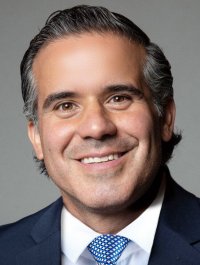 DIP. LUIS ALBERTO AGUILAR LOZOYA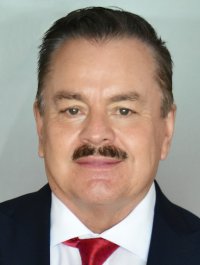 DIP. MARIO HUMBERTO VÁZQUEZ ROBLESSECRETARIO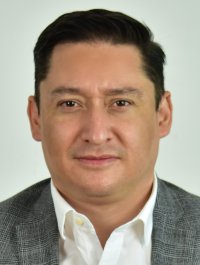 DIP. JOSÉ ALFREDO CHÁVEZ MADRIDVOCAL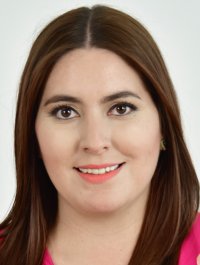 DIP. ILSE AMÉRICA GARCÍA SOTOVOCAL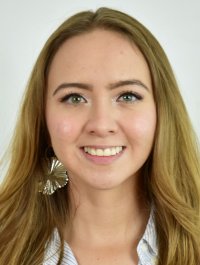 DIP. CARLA YAMILETH RIVAS MARTÍNEZVOCAL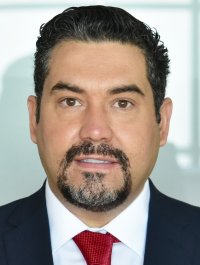 DIP. EDGAR JOSÉ PIÑÓN DOMÍNGUEZVOCAL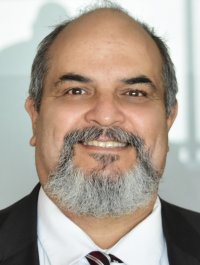 DIP. BENJAMÍN CARRERA CHÁVEZVOCAL